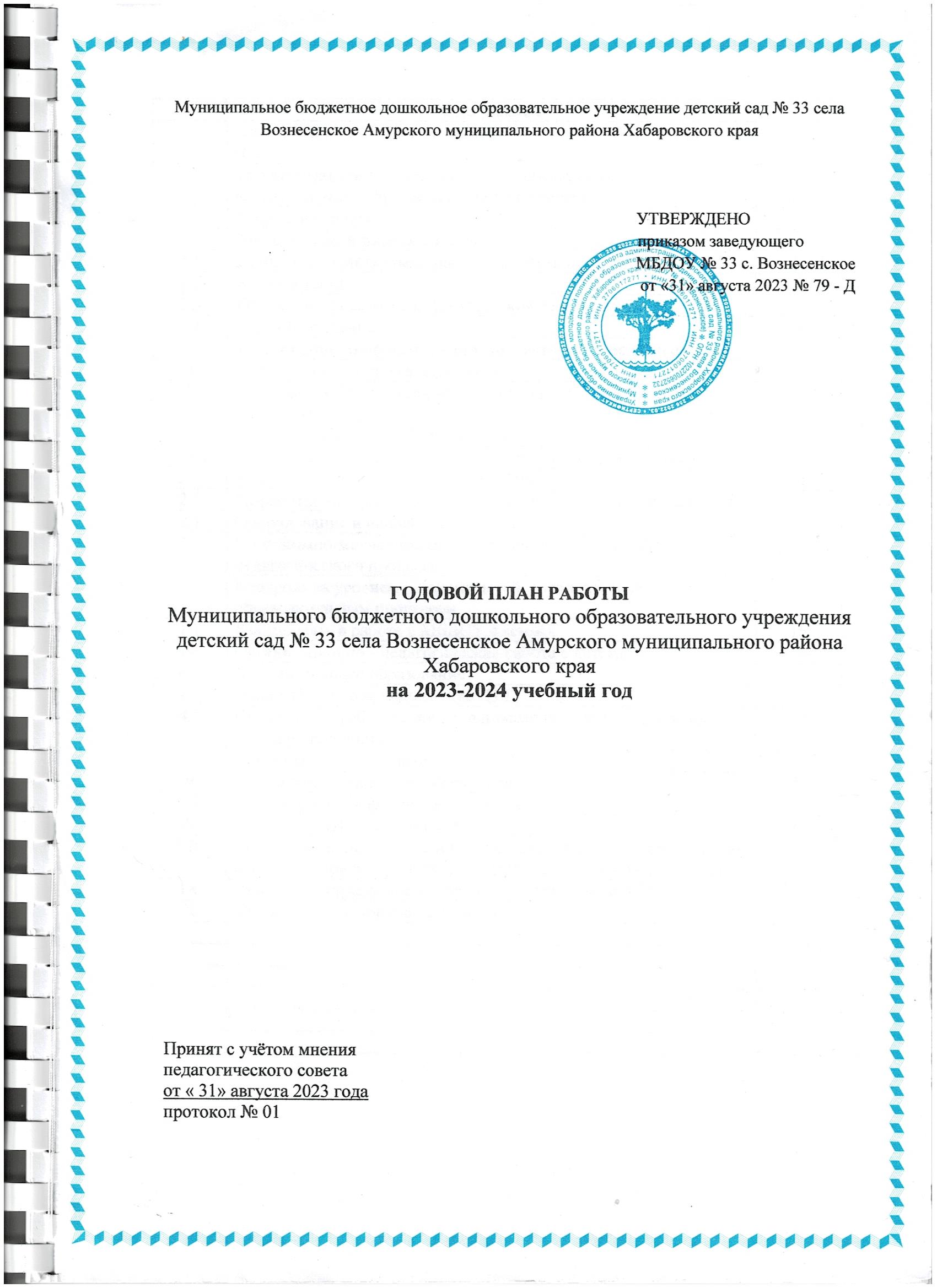 Муниципальное бюджетное дошкольное образовательное учреждение детский сад № 33 села Вознесенское Амурского муниципального района Хабаровского края                    УТВЕРЖДЕНО        приказом заведующегоМБДОУ № 33 с. Вознесенскоеот «31» августа 2023 № 79 - ДГОДОВОЙ ПЛАН РАБОТЫМуниципального бюджетного дошкольного образовательного учреждения детский сад № 33 села Вознесенское Амурского муниципального района Хабаровского краяна 2023-2024 учебный годПринят с учётом мненияпедагогического советаот « 31» августа 2023 годапротокол № 01  Цели и задачи МБДОУ № 33 с. Вознесенскоена  2023–2024  учебный годЦель: Разностороннее развитие ребёнка в период дошкольного детства с учётом возрастных и индивидуальных особенностей на основе духовно-нравственных ценностей российского народа, исторических и национально-культурных традиций.Задачи:Повысить компетенции педагогических работников в вопросах применения федеральной образовательной программы дошкольного образования; через использование активных форм методической работы: обучающие семинары, открытые просмотры, мастер-классы, консультации.Создавать условия для формирования у дошкольников основ гражданственности, патриотических чувств и уважения к прошлому, настоящему и будущему на основе изучения традиций, художественной литературы, культурного наследия малой Родины.Совершенствовать работу педагогов в вопросах речевого развития дошкольников, используя в деятельности театрализацию.Совершенствовать систему взаимодействия педагогов и родителей по приобщению дошкольников к здоровому образу жизни, сохранению и укреплению здоровья детей, обеспечению физической и психической безопасности, формированию основ  безопасной жизнедеятельности.Работа над составлением перспективного десятидневного меню для детей с 1 года до 3 лет.   Научно-методическое и кадровое обеспечение воспитательно-образовательного процесса.Цель: повышение профессионального уровня всех участников педагогического процесса.ПЕДАГОГИЧЕСКИЕ  СОВЕТЫ2.  МЕТОДИЧЕСКАЯ РАБОТА С КАДРАМИ.2.1. Семинары-практикумы, мастер-классы, педагогические гостиные и т.п.2.2. Консультации2.3. Открытые просмотры педагогической деятельности.2.4.  СамообразованиеЦель: повышение педагогической квалификации, переосмысление содержания и методов своей работы.ПОВЫШЕНИЕ ПРОФЕССИОНАЛЬНОГО МАСТЕРСТВАПЕДАГОГОВ2.4.1 Курсы повышения квалификации  2.4.2. Участие в работе  методических объединений, семинарах, конференциях и т.д., проводимых в районе, крае2.4.3. Аттестация педагогических кадров2.4.4. Осуществление дифференцированного подхода к педагогам2.5. СМОТРЫ  -  КОНКУРСЫ, ВЫСТАВКИ, АКЦИИ2.6. РАЗРАБОТКА МЕТОДИЧЕСКИХ РЕКОМЕНДАЦИЙ, ПАМЯТОК, ДИАГНОСТИЧЕСКИХ СХЕМ, ДИДАКТИЧЕСКИХ ИГРДИАГНОСТИКА ПРОФЕССИОНАЛЬНОЙ КОМПЕТЕНТНОСТИ2.7. ОБОРУДОВАНИЕ И ОСНАЩЕНИЕ КАБИНЕТОВ2.8.   ПРОГРАММНО – МЕТОДИЧЕСКОЕ ОБЕСПЕЧЕНИЕ ДОУ           ОСНАЩЕНИЕ ПЕДАГОГИЧЕСКОГО ПРОЦЕССАII. Контроль за уровнем развития детей, воспитательно-образовательным процессомIII. ВЗАИМОСВЯЗЬ В РАБОТЕ МБДОУ С СЕМЬЁЙЦель: оказание родителям практической помощи в повышении эффективности воспитания, обучения и развития дошкольников.IV. ОРГАНИЗАЦИОННО-ПЕДАГОГИЧЕСКАЯ РАБОТА С ДЕТЬМИ4.1. Дополнительное образование4.5 Организация работы с дошкольниками по основе безопасности жизнедеятельности.4.6. Преемственность со школойЦели работы.Реализовать единую линию развития ребенка на этапах дошкольного и начального школьного детства, придав педагогическому процессу целостный последовательный и перспективный характер.Формировать преемственные связи, соединяющие воспитание и обучение детей ДОУ и начальной школы в целостный педагогический процесс, строить их на единой организационной и методической основе.V. НОРМАТИВНО-ПРАВОВОЕ ОБЕСПЕЧЕНИЕ VI. АДМИНИСТРАТИВНАЯ РАБОТА С КАДРАМИVII. АДМИНИСТРАТИВНЫЙ КОНТРОЛЬ VIII. МЕРОПРИЯТИЯ ПО ПОВЫШЕНИЮ КАЧЕСТВА ДОШКОЛЬНОГО ОБРАЗОВАНИЯ И УСЛУГ ПО ПРИСМОТРУ И УХОДУ В ДОУ В 2023-2024 УЧЕБНОМ ГОДУIX. РАЗВИТИЕ И УКРЕПЛЕНИЕ МАТЕРИАЛЬНО-ТЕХНИЧЕСКОЙ БАЗЫX. ФОРМИРОВАНИЕ КОНТИНГЕНТА ДЕТЕЙАнализ работыМуниципального бюджетного дошкольного образовательного учреждения детского сада № 33 села Вознесенское Амурского муниципального района Хабаровского края за 2022– 2023 учебный годМуниципальное бюджетное дошкольное образовательное учреждение детский сад № 33 села Вознесенское Амурского муниципального района Хабаровского края расположено по адресу: Хабаровский край, Амурский район с. Вознесенское, ул. 35 лет Победы, д. 15, сдан в эксплуатацию в марте 1976 года. Учредителем образовательного учреждения является администрация Амурского муниципального района Хабаровского края в лице управления образования, молодежной политики  и спорта администрации Амурского муниципального района Хабаровского края.	Дошкольное учреждение имеет  лицензию на осуществление образовательной деятельности по реализации общеобразовательной программы дошкольного образования от 27.02.2012г. (серия РО, № 040437, регистрационный  № 908, срок действия лицензии - бессрочно).	Списочный состав  детей по состоянию на 01 сентября 2023 года – 101 чел.В течение учебного года функционировало 6 групп:-1 группа раннего возраста (дети с 1го года до 2-х лет), 14 детей;-1 группа раннего возраста (дети с 2 до 3 лет), 14 детей;-1 группа младшего возраста (дети с 3 до 4 лет),14 детей;-1 группа среднего возраста (дети с 4 до 5 лет), 19 детей;-1 группа старшего возраста (дети с 5-6 лет),  20 детей;-1 подготовительная к школе группа (дети с 6 до 7 лет), 20 детей. Режим работы: пятидневный, с 10 часовым пребыванием. 	Дошкольное образовательное учреждение тесно сотрудничает с расположенными рядом учреждениями культуры и школой. 	Воспитательно-образовательный процесс в ДОУ в группах общеразвивающей направленности осуществлялся согласно образовательной программы МБДОУ № 33 с. Вознесенское, разработанной в соответствии с ФГОС ДО с учетом комплексной инновационной программы дошкольного образования «От рождения до школы» под редакцией Н. Е. Вераксы, Т. С. Комаровой, Э.М. Дорофеевой. Образовательной программой дошкольного учреждения  определен перечень парциальных программ, технологий и методических пособий по реализации задач основных направлений развития дошкольников: физического, познавательного, речевого, художественно-эстетического и социально-коммуникативного.  	Для реализации основной образовательной программы ДОУ в этом учебном году   педагоги   активно использовали как традиционные, хорошо известные, так и современные развивающие технологии, методы и приемы по всем направлениям развития детей:1. Физическое развитие:  здоровьесберегающие  технологии (минутки релаксации, дыхательная гимнастика, гимнастика для глаз, массаж активных точек, оздоровительный бег, здоровьесберегающие упражнения пальчиковые игры, использование диспансеров, массажные мячики, массажорные кольца. 2. Речевое развитие: компьютерно-игровые технологии (программно-дидактический комплекс «Мерсибо»), метод наглядного моделирования, технология Круги Лулия, биоэнергопластика, использование Юнгианской песочницы, методика В.В. Воскобовича, технология Триз «Карусель», упражнения и игры на развитие воздушной струи для детей младшего возраста, использование нетрадиционной атрибутики при развитии речи, «Ниткография», использовалась методика М.В. Воробьёвой, использование методики «STIAM-лаборатория».3. Познавательное развитие: Моделирование логических отношений и объектов реального мира средствами конструктора ЛЕГО», игровые технологии интеллектуально-творческого развития (логические блоки Дьенеша, палочки Кюизенера, развивающие игры Б.П. Никитина, В. В .Воскобовича, технологии конструирования, технология познавательной деятельности «STIAM – лаборатория» Е. А. Беляк, методика Л.Г. Петерсон «Игралочка»4. Художественно-эстетическое развитие: нетрадиционные техники рисования и т.д.5. Социально-коммуникативное развитие: социо-игровая технология, технология личностно-ориентированного подхода, технология деятельностного подхода, игровые сеансы.	Непосредственно образовательная деятельность воспитателя с детьми осуществлялась согласно учебного плана по реализации образовательной программы ДОУ, в который вошли следующие виды образовательной деятельности: область «Познавательное развитие» (познавательное развитие, формирование элементарных математических представлений, конструирование); область «Речевое развитие» (развитие речи и подготовка к обучению грамоте); область «Физическое развитие» (физическое развитие), область «Художественно-эстетическое развитие» (рисование, лепка, аппликация, музыка).	Задачи образовательной области «Социально-коммуникативное развитие» решались в совместной с педагогом деятельности в ходе режимных моментов, в самостоятельной деятельности детей и через интеграцию с другими образовательными областями. Регламентирование организации образовательного процесса осуществлялось годовым календарным учебным графиком.С целью реализации ФГОС дошкольного образования в учреждении ведется работа по обновлению предметно-пространственной среды, которая соответствует требованиям ФГОС ДО, санитарно-гигиеническим нормам и включает оптимальные условия для полноценного физического, социально-коммуникативного, познавательно, речевого и художественно-эстетического развития. Развивающая предметно-пространственная среда оснащена разнообразным материалом, оборудованием и инвентарем для организации воспитательно-образовательного процесса по основным направлениям развития детей и соответствует возрастным возможностям детей и требованиям безопасности. В каждой возрастной группе имеются различные центры (конструктивной, познавательно-речевой, художественно-творческой, опытно-экспериментальной, двигательной и др. видов детской деятельности). Дети имеют свободный доступ к различным материалам, играм, пособиям, обеспечивающим основные виды детской деятельности.    Для реализации ООП определены средства обучения и воспитания: игровое, спортивное, оздоровительное оборудование и инвентарь. Развивающая предметно-пространственная среда обеспечивает максимальную реализацию образовательного потенциала пространства группы, материалов, оборудования и инвентаря для развития детей дошкольного возраста в соответствии с особенностями каждого возрастного этапа, охраны и укрепления их здоровья, учета особенностей и коррекции недостатков их развития. Групповые комнаты обеспеченны необходимой мебелью, пособиями и материалами для реализации программы. В физкультурном зале имеется яркий, разнообразный спортивный инвентарь для развития основных видов движений и физических качеств детей; в музыкальном зале и кабинете есть необходимое оборудование и пособия для развития творческой активности, эмоциональной отзывчивости, музыкальных способностей детей.  Методический кабинет оснащен печатными и электронными ресурсами, справочными пособиями, художественной литературой, методическим материалом и средствами обучения по всем образовательным областям.	Дошкольное учреждение осуществляет индивидуальное творческое развитие, обеспечивает эмоциональное благополучие и социальную адаптацию дошкольников через организацию кружковой работы. Направления кружковой работы определены на основании запросов родителей, в соответствии с интересами и склонностями детей.  Все кружки работали по утвержденным программам согласно графику работы на учебный год. 	Большую роль в познавательном развитии детей старшего дошкольного возраста играл кружок,  современной игровой технологии «STIAM – лаборатория». У старших дошкольников не только развивались математические и речевые возможности, но и всестороннее развитие (основы чтения, основы программирования, основы математики и теории вероятности, основы картографии и астрономии, основы криптографии).	Сформировать элементарную систему знаний в интеллектуальном развитии помогал кружок «Бумажные фантазии» под руководством руководителя Макевкиной Н.В., это деятельность, позволяющая в игровой форме успешно развивать у детей логику, память, мышление, моторику и другие психологические процессы, а также обучать их счету и чтению, пространственному мышлению, сенсорным способностям, умение конструировать.	Сформировать элементарную систему знаний в области естественнонаучных представлений детей помогал  кружок математического развития: «Математический калейдоскоп», руководитель Ивочкина А.А.. Чем развивала у детей логическое и аналитическое мышление (анализ, сравнение, классификация, обобщение), творческие способности, а также — восприятие, память, внимание и воображение. способность фантазировать, разбираться в цветах и размерах.Раскрыть ребенку, окружающий его предметный мир как мир духовных и материальных ценностей, как часть общечеловеческой культуры, сформировать основы экономических компетенций и финансовую грамотность у детей старшего дошкольного возраста помогло дополнительное образование «Финансовая грамотность» под руководством педагога Коковиной Л.В..Кружок познавательно – речевой активности «Озорные ладошки» (биоэнеогопластика) позволял детям 3-4 лет развивать речь детей с манипулированием рук и игрушек.Для детей старшего и подготовительного к школе возраста в учреждении проводятся занятия по дополнительному образованию, естественно-научной направленности «Игровая экология». Актуальность программы заключается в том, что учащийся вовлекается в социальные отношения через отношение к природе, обществу, между детьми, через общественные и научные организации, через психологический климат в коллективе. Программа способствует формированию активной жизненной позиции обучаемых, что предполагает гармоничное сочетание таких качеств, как самопознание, самореализация, творческое саморазвитие. Всё вышесказанное обязательно учитывает желания, интересы, ценностные установки воспитанников. Содержание программы соответствует приоритетным направлениям модернизации системы дополнительного образования в Хабаровском крае.	Перед   педагогическим коллективом дошкольного учреждения в 2022-2023 учебном году были поставлены следующие годовые задачи:1. Совершенствовать содержание работы, направленной на формирование у воспитанников здорового образа жизни, посредством здоровьесберегающих технологий.2. Способствовать повышению эффективности работы ДОУ по развитию всех компонентов устной речи детей дошкольного возраста (лексической стороны, грамматического строя речи, произносительной стороны речи, связной речи) в различных формах и видах детской деятельности, в т.ч. театрально – игровой, формировать навыки общения у дошкольников.3. Создать атмосферу взаимопонимания, общности интересов, эмоциональной поддержки между семьями детей и ДОУ. Нацелить родителей к  активной, совместной и педагогически правильной работе по воспитанию и развитию детей.4. Организовать  развивающую предметно – пространственную среду (РППС) в соответствии с инновационной образовательной программой « От рождения до школы».1. Анализ состояния здоровья воспитанниковВопросы сохранения и укрепления физического и психического здоровья детей, формирования культуры и мотивации здорового образа жизни являются одними из важнейших направлений деятельности нашего дошкольного учреждения. На протяжении всего учебного года в детском саду велась работа в соответствии с «Санитарно-эпидемиологическими требованиями к устройству, содержанию и организации режима работы дошкольных организациях», «Инструкцией по охране жизни и здоровья детей», «Инструктивно-методическим письмом «О гигиенических требованиях к максимально допустимой нагрузке на детей дошкольного возраста», рядом парциальных программ и технологий физкультурно-оздоровительной направленности. В ДОУ ведется большая работа по физическому развитию и охране жизни и здоровья дошкольников в каждой возрастной группе:- создан благоприятный эмоционально-психологический микроклимат;- созданы условия для достаточной двигательной активности детей в соответствии с их возрастными физиологическими потребностями в движении;- реализуется комплекс закаливающих мероприятий, проводится лечебно-профилактическая работа;- организовано разнообразное высококалорийное питание;- рационально организована двигательная активность детей в течение дня;- осуществляется интеграция задач физического развития в ходе непосредственно образовательной деятельности познавательного цикла.	В дошкольном учреждении большое внимание коллектив детского сада уделяет физическому развитию и здоровью детей, совместно с врачом детской поликлиники проводится изучение состояния здоровья детей, анализ заболеваемости за предыдущий период.  Мониторинг показывает, что в дошкольном учреждении дети имеют следующие группы здоровья:Уровень здоровья воспитанников ДОУЧисленность детей с первой группой здоровья в сравнении с предыдущим годами    уменьшилась на 2%,  со второй группой здоровья  уменьшилось на 1%,  один ребенок имеет пятую группу здоровья.	Анализ здоровья выпускников  показывает  в этом учебном году уменьшение детей  с первой  группой здоровья и увеличение количества детей со второй  группой здоровья.	В начале и конце учебного года педагогами, медицинской  сестрой проводится диагностическое обследование физического развития детей, физической подготовленности и состояния здоровья воспитанников, оформляются паспорта здоровья на каждого ребёнка. Данные результаты обследования детей служат основой планирования и реализации мероприятий по охране жизни и здоровья дошкольников. Данная работа осуществляется в процессе непосредственно образовательной деятельности, в ходе режимных моментов, когда соблюдается индивидуальный подход к каждому ребенку, используются различные средства физического развития: утренняя гимнастика разных видов, закаливающие мероприятия после сна («дорожка здоровья», дыхательная гимнастика, точечный массаж, пальчиковая гимнастика), физкультурные занятия, досуги, кружковая работа физкультурно-спортивной направленности, праздники.  Результаты физической подготовленности детейЗа прошедший учебный год достигнуты хорошие результаты физического развития детей: 78% детей имеют высокий уровень усвоения программы, Сравнительный анализ результатов физического развития показывает, что на конец 2022-2023 учебного года процент детей, имеющих высокий и уровень физического развития  стал  выше по сравнению с прошлым годом, а процент детей со средним уровнем уменьшился. Достаточно высокие результаты показали дети по развитию  быстроты и  выносливости, ниже результаты по развитию гибкости, силы кисти, ловкости и скоростно-силовых качеств.В этом учебном году успешно решалась годовая задача по  повышению уровню здоровья и развитию физических качеств детей через использование инновационных технологий и форм работы. В дошкольном учреждении созданы все необходимые условия для физического развития детей: имеется физкультурный зал, оснащенный разнообразным физкультурным оборудованием: гимнастические скамейки, кубы разных размеров, мягкие модули, дуги для подлезания, лестницы, ребристые доски и т.д.  В физкультурном зале имеется необходимый спортивный инвентарь: обручи, скакалки, мячи различных диаметров, фитболы, наборы кеглей, кольцеброс, гимнастические палки, который используется для формирования мышечного корсета, воспитания навыков правильной осанки, улучшения координационных движений, совершенствования двигательных навыков ребенка.  Также, для полноценного физического развития детей, реализации потребности в движении во всех группах созданы условия: выделено достаточно места для двигательной активности детей, имеются спортивные уголки, всё это повышает интерес к физической культуре, развивает жизненно важные качества.С целью совершенствования работы коллектива по физическому развитию был проведен педсовет-презентация по теме «Совершенствовать систему физкультурно–оздоровительной работы в соответствии с требованиями ФГОС». На заседании педагогического совета с докладом на тему «Организация двигательно-оздоровительных моментов в ходе НОД» старший воспитатель, отметив, что дошкольный возраст в развитии ребенка - это период, когда закладывается фундамент его здоровья, физического развития и культуры движения. От того, как организовано воспитание и обучение ребенка, какие условия созданы для его взросления, зависит развитие и здоровье в последующие годы жизни. Далее педагоги делились опытом «Организация самостоятельной двигательной активности детей в условиях ограниченного пространства».На педагогическом совете педагоги познакомились  с результатами тематического контроля по теме: «Анализ состояния здоровья и физического развития детей в разных возрастных группах».   Было отмечено, что у молодых педагогов не достаточно  знания и практический опыт о содержании физкультурно-оздоровительной работы в режиме дня детского сада.  Большинство педагогов грамотно осуществляют отбор методов и приемов организации обучения дошкольников, продумывают чередование физических нагрузок, дозировка и темп выполнения физических упражнений    соответствует возрасту и физическим данным детей.  На занятиях решаются образовательные, оздоровительные и воспитательные задачи,  методы обучения соответствуют программным задачам и возрасту детей, прослеживается постепенность в усложнении задач, содержании программного материала. Не на всех физкультурных занятиях  уделяется внимание совершенствованию общей и мелкой моторики, развитию чувства ритма, темпа, ориентировки в пространстве, освоению  физических упражнений.  Не большое внимание педагоги уделяют утренней гимнастике оздоровительной направленности, включая    здоровьесберегающие технологии.  Гимнастика проводится с не достаточной физической нагрузкой и высоким темпом выполнения упражнений.  Мало внимание педагоги уделяют   работе с семьей по вопросу физического развития детей, не достаточно знакомят с содержанием физкультурно-оздоровительной работы в ДОУ.  Педагогами всех возрастных групп разрабатывали консультации, папки-передвижки, рекомендации и другие формы работы с родителями по физическому развитию детей.  Наряду с положительными моментами были отмечены недостатки  и даны рекомендации:-пополнить физкультурные уголки спортивными играми, оборудованием для проведения подвижных игр, закаливающих мероприятий после сна с учетом возраста детей;-в системе планировать физкультурные досуги,  работу с семьей по проблеме физического развития и здоровья детей;-воспитателям групп раннего возраста при проведении физкультурно-оздоровительной работы шире использовать разнообразные приёмы для поддержания интереса детей и эмоционального настроя;- усилить контроль за качеством выполнения основных движений детьми на физкультурных занятиях, осуществлять дифференцированный подход к детям с учётом уровня физической подготовленности и двигательной активности.Также с целью реализации годовой задачи   в дошкольном учреждении были проведены  другие мероприятия, направленные на повышение профессионального мастерства педагогов по вопросам  организации физкультурно-оздоровительной работы дошкольников: - Семинар-практикум «Задачи и направления физического развития в соответствии с ФГОС ДО» (старший воспитатель Блохина О.В.);- Консультации: «Использование национальных игр в традиционном занятии по физической культуре», «Методика и ознакомления детей с подвижной игрой» (Кожаева К. А., Носко А.А.)- Мастер – класс «Воспитатель при проведении НОД по физической культуре с детьми дошкольного возраста» (Коковина Л.В.)- Открытые просмотры НОД: «Интегрированное занятие с использованием здоровьесберегающих технологий» (воспитатель Коковина Л.В.); «Использование нетрадиционных здоровьесберегающих технологий в воспитательно-образовательной работе с детьми» (воспитатель Тудупова Б.С..); «Развитие индивидуальных спортивных достижений и личностных успехов детей старшего дошкольного возраста средствами современных технологий» (воспитатель Носко А.А..); «Организация оздоровительно-профилактической работы с детьми в режиме дня» (воспитатель Макевкина Н.В.); «Полезные привычки как основа формирования ЗОЖ» (воспитатель Кожаева К.А).	Работа с детьми по сохранению и укреплению здоровья проходила по всем  направлениям развития детей: познавательному, речевому, социально-коммуникативному, художественно-эстетическому, физическому. С детьми проводились разные формы работы: дидактические игры, беседы о разных видах спорта, чтение художественной литературы, рассматривание иллюстраций, рисование сюжетов о спорте, просмотр мультфильмов и т.д. Анализ   заболеваемости детей за 3 года Анализ заболеваемости показывает, что в 2023 году отмечается  небольшое увеличение показателей по числу пропусков по болезни всего по саду и одним ребенком  в сравнении с предыдущим годом.2. Анализ результатов выполнения программы по всем направлениям	Анализ результатов   усвоения образовательной программы ДОУ показывает хорошие результаты по основным направлениям развития дошкольников: физическому, познавательному, речевому, художественно-эстетическому, социально-коммуникативному развитию детей.  Успешное усвоение детьми знаний, умений и навыков по всем  образовательным областям обусловлено осуществлением комплексного, личностно-ориентированного подхода к каждому ребёнку, при взаимодействии педагогов детского сада и родителей, включением различных видов деятельности в воспитательно-образовательный процесс.Усвоение образовательной программы детьми дошкольного возраста на 01.06.2023г. по основным направлениям в %  Хорошие результаты достигнуты в усвоении программного материала образовательной области «Познавательное развитие», где 42 ребёнка показали высокий уровень усвоения программного материала и 54 ребёнка показали средний уровень. Развитие и обогащение представлений дошкольников о целостности природы Земли и взаимосвязях ее компонентов  осуществлялось в разных формах работы с детьми:  в ходе непосредственно образовательной деятельности, совместной деятельности детей и взрослого в процессе режимных моментов и самостоятельной деятельности детей.Добиться положительных результатов в реализации задач познавательного развития дошкольников удалось благодаря использованию развивающих технологий и методов обучения (метод проблемного обучения; технология проектирования, технология макетирования, метод повышения познавательной активности, проблемные и игровые ситуации, решение логических задач, развивающие математические игры, исследовательская и опытно-экспериментальная деятельность и др.)Непосредственно образовательная деятельность проводилась в соответствии с программным содержанием и с учётом возрастных возможностей детей и строилась на основе деятельностного подхода. Воспитатели продумывали знакомство с новым материалом таким образом, чтобы была организована активная деятельность воспитанников, результатом которой становился конкретный продукт. Новые знания не давались в готовом виде, а постигались путем самостоятельного анализа, сравнения, выявления существенных признаков, создавалась доброжелательная атмосфера, ориентированная на развитие диалоговых форм общения.Хочется отметить профессиональное мастерство педагогов всех педагогов которые принимали участие в районном методическом объединении по теме «Эффективное внедрение педагогических технологий развития связной речи как условие развития речевых способностей дошкольников»; Кожаева К.А., Макевкина Н.В., Ивочкина А.А., Коковина Л.В., Носко А.А., Тудупова Б.С., Гоменюк С.П., Афанасе6нко М.А., Блохина О.В., которые в ходе РМО по развитию связной речи используют проблемные вопросы и ситуации, игры, игровые упражнения и задания на развитие всех психических процессов, уделяя должное внимание развитию речи детей с использованием различных технологий. Воспитатели учат детей проводить элементарный анализ (установление причинно-следственных связей), сравнение, продумывают вопросы к детям, стимулирующие речевую активность.Педагогами велась работа по воспитанию у детей интереса к явлениям общественной жизни страны, родного края, труду, любви к родной природе, многообразию животного и растительного мира, расширению ориентировки в окружающей действительности. Дети во всех группах проявляли познавательный интерес, задавали вопросы разнообразного содержания и тематики: о предметах и явлениях окружающего мира, о взаимосвязях и взаимозависимостях, стремились пополнить знания об интересующих предметах и явлениях, просили почитать, осуществляли опыты (как самостоятельно, так и вместе с педагогом), рассматривали иллюстрации в познавательных энциклопедиях. Дети всех возрастных групп с удовольствием участвовали в беседах о том, что их интересует, рассказывали взрослым о своих наблюдениях, применяли полученные в ходе непосредственно образовательной деятельности знания в игровой, самостоятельной познавательной деятельности, в общении со сверстниками и взрослыми. В результате организации проектной и познавательно-исследовательской деятельности у детей повысилась познавательная активность,   расширились   представления об окружающем мире, дети овладели основополагающими формами познания  себя, предметов быта, социального окружения,  явлений общественной жизни.	Для совершенствования познавательно-творческого, интеллектуального, логического мышления, пространственно-математического мышления, воображения, способности к моделированию в дошкольном учреждении создана предметно-развивающая среда, которая обеспечивает наиболее активное и полноценное развитие дошкольников. Во всех возрастных группах имеются центры занимательной математики с различными дидактическими, развивающими играми, наглядными, демонстрационными материалами, логико-математические игры (Фиолетовый лес, математический планшет «Геоконг», Танграм, Пифагор, Вьетнамская игра, Волшебный круг логические блоки Дьенеша, палочки Кюизенера, кубики Никитина, игры Воскобовича, универсальная «STIAM-лаборатория» и др.), созданы центры опытно-экспериментальной деятельности детей. В группах раннего возраста и вторых младших группах имеются центры сенсомоторного развития с разнообразными тематическими вкладышами, развивающие панели «Бизиборд», дидактическими и настольно-печатными играми, направленными на развитие сенсорного восприятия, мелкой моторики, воображения («Сделай бусы», «Подарки из прищепок», «Волшебные палочки», «Пуговичная поляна», «Сенсорный куб» и др.). Так же во всех возрастных группах созданы центры строительно-конструктивных игр, что позволяет обогащать сенсорный опыт детей, формировать элементы логического мышления, умение сравнивать, анализировать, обобщать, рассуждать и делать выводы, развивать познавательные и практические действия (Lego, пазлы, мягкие модули, конструкторы Тико, Фанкластик, магнитный конструктор, металлический и др.). С целью совершенствования работы коллектива по формированию элементарно-математических представлений дошкольников по средствам интеграции современных технологий в образовательном процессе в дошкольном учреждении были проведены разнообразные мероприятия:      - Педагогический совет «Формирование элементарно математических представлений дошкольников по средствам интеграции современных технологий в образовательный процесс» (старший воспитатель Блохина О.В.)       -Практикум по подгруппам «Использование инновационных методик по ФЭМП в период организации прогулок», «Использование инновационных и методик по ФЭМП в режимных моментах» старший воспитатель , педагоги).      -«Аукцион методических находок (дидактические игры, дидактические упражнения по ФЭМП) ( педагоги всех возрастных групп).      -Ознакомление с парциальной программой «Игралочка» Л.Г. Петерсон.-консультации: «Актуальность формирования элементарных математических представлений у дошкольников» старший воспитатель Блохина О.В., «Конкурс, как форма работы с родителями по привлечению их к развитию элементарных математических способностей детей» педагог Шатохина Е.Н.- Мастер – классы «Использование логических блоков Дьенеша и палочек Кюинезера в процессе творческой и интеллектуальной деятельности детей» воспитатель Гайворонская Н.А., «Использование авторского пособия «Крышко-град» в обучении детей составу числа» -Практикум «Формирование графических навыков у дошкольников (ориентация на листе)» воспитатель Тудупова Б.С.-открытые просмотры НОД «Игры с детьми раннего возраста по формированию элементарно-математических представлений»», воспитатель Шатохина  Е. Н.,.; «Тропа семи испытаний  с использованием игр В.В. Воскобовича», воспитатель Носко А.А., «Геокэшинг в математическом развитии дошкольников» педагог Макевкина Н.В., «Внедрение универсальной «STIAM – лаборатории» в непосредственно образовательную деятельность по развитию элементарно-математических представлений» педагог Тудупова Б.С., «Формирование элем ентарно-математических представлений детей 5-го года жизни в ходе реализации кружковой деятельности «Игралочка»»», воспитатель Коковина Л.В.; «Развивающее обучение «Развивайка»» педагог Ивочкина А.А., «Использование бизибордов в развитии ФЭМП» воспитатель Кожаева К.А.	Далее старший воспитатель Блохина О.В. познакомила педагогов с результатами тематического контроля «Организация воспитательно – образовательной работы по формированию математических представлений в различных формах и видах детской деятельности».  По результатам тематического контроля работа формированию элементарно-математических представлений в дошкольном учреждении  была признана удовлетворительной, но было отмечено, что педагогам необходимо продолжать работу по оснащению математических уголков в соответствие с возрастной группой и систематизировать работу в центрах опытно-экспериментальной деятельности.  Также   были даны методические рекомендации по созданию математической предметно-развивающей среды в группах. Старший воспитатель Блохина О.В. провела с педагогами деловую игру по теме «Формирование элементарно-математических представлений посредством использования различных форм и видов детской деятельности», в ходе которой педагоги рассмотрели формы и методы решения задач математического воспитания в разных образовательных областях, провели сравнительную характеристику традиционного и проблемного обучения и более подробно рассмотрели формы организации проблемного обучения. В ходе деловой игры педагоги упражнялись в постановке проблемных задач, вопросов и ситуаций.	Дети показали средний результат усвоения программного материала образовательной области «речевое развитие»: высокий уровень имеют 39 детей, средний – 48 детей. Для обеспечения речевого развития детей в детском саду создана насыщенная предметно-развивающая среда, которая обеспечивает активное и полноценное развитие дошкольников, побуждает детей к речевой активности.  Хочется отметить что во всех группах недостаточно современных технологий речевого развития. Для ознакомления детей с художественной литературой во всех возрастных группах также созданы условия: оборудованы книжные уголки (полочка или стеллажи для книг), содержание которых соответствует возрасту и уровню развития детей, имеется не достаточное количество детской художественной литературы разных жанров и тематики, скудное наличие иллюстрации по ознакомлению с окружающим миром и художественной литературой. В группах есть оборудование для театрализованной деятельности (ширмы, магнитные доски), разные виды театров по сказкам, но мало уделяется внимания театрализации.	Во всех возрастных группах осуществлялась, не достаточная работа по формированию связной речи. Развитие связной речи осуществлялось в   ходе режимных моментов, в  совместной с педагогом и самостоятельной деятельности детей этой работы не достаточно: Большинство старших детей не умеют пересказывать, составлять рассказы по картине, испытывают затруднения при построении  сложных предложений, в рассказах преобладают простые, нераспространенные предложения (отсутствуют определения, дополнения, обстоятельства), речь эмоционально не окрашена, дети также затрудняются в использовании форм речевого этикета.  Для педагогов ДОУ было проведено такое мероприятия как: семинар-практикум «Интерактивные игры по речевому развитию» была предложена интнрактивная программа по методике «Мерсибо».	За прошедший учебный год достигнуты не достаточно хорошие результаты художественно-эстетического развития детей:40 детей имеют высокий уровень усвоения программы, 56 детей – средний. Уровень развития изобразительной деятельности детей разных возрастных групп соответствует программным целям и задачам. Мало детей   проявляют интерес к различным видам изобразительного искусства, изодеятельности, умеют самостоятельно создавать художественные образы в различных видах изобразительной деятельности, могут передавать сюжетную композицию, интегрируя разные виды изобразительной деятельности. В каждой возрастной группе имеются центры художественного творчества, представлен разнообразный материал и пособия по изобразительной деятельности. Во всех группах центры художественного творчества расположены доступно, эстетично оформлены, подвижны. Педагоги используют в своей работе с детьми по изобразительной деятельности программу И.А. Лыковой «Цветные ладошки», для реализации задач музыкального развития детей – программа музыкального воспитания «Ладушки» И. Каплуновой, И. Новоскольцевой. Дети мало заинтересованы к художественному творчеству.По результатам контроля было отмечено, что работа по художественно-эстетическому развитию в  дошкольном учреждении осуществляется на не достаточном уровне, но педагогам необходимо учесть  ряд рекомендаций:  - пополнить предметно-развивающую среду произведениями изобразительного искусства (репродукции картин художников, живопись, графика, народные игрушки, изделия русского народного декоративно-прикладного искусства).- продумать оформление центров самостоятельной художественной деятельности и их содержание в соответствии с возрастом в группах № 2,5 и 6.- пополнить уголки изобразительной деятельности развивающими и дидактическими играми по изобразительной деятельности. - в ходе НОД,  при проведении анализа детских работ, привлекать детей к оценке работ, развивать диалогическую речь, коммуникативные способности.В детском саду созданы условия по музыкальному воспитанию детей. В каждой возрастной группе оформлены уголки музыкальной деятельности, которые оснащены музыкальными инструментами, наглядными пособиями, музыкально-дидактическими играми, музыкальными игрушками, которые обеспечивают процесс развития творческой активности, эмоциональной отзывчивости, музыкальных способностей детей.Работа по художественно-эстетическому воспитанию детей осуществлялась через различные формы работы с детьми: непосредственно образовательную, совместную деятельность педагога с детьми, наблюдения, беседы, выставки, фестивали, дидактические игры, чтение художественной и познавательной литературы.  Данная работа позволила  добиться положительных результатов работы по художественно-эстетическому направлению. Воспитанники неоднократно принимали участие в конкурсах детского творчества разного уровня: муниципальном, районном, В 2022-2023 учебном году достигнуты средние результаты социально-коммуникативного развития детей. Высокий уровень имеют 48 детей, средний уровень – 47 детей. Дети младшего и среднего дошкольного возраста не достаточно умеют общаться со взрослыми и сверстниками, мало кто используя речевые и неречевые средства общения, умеют проявлять вежливость и доброжелательность, желание посочувствовать, стремление к сопереживанию, понимают и различают эмоциональные состояния и его причины. У детей старшего дошкольного возраста не достаточно сформированы этические представления и навыки общественного поведения: дети знают но редко используют вежливые формы общения, умеют с уважением обращаться с просьбами, вопросами, попросить о помощи и оказать её.  Большая часть детей не могут самостоятельно организовывать игры, создавать игровое пространство, реализовывать ролевые действия, изменять своё ролевое поведение в соответствии с разными ролями партнёров, вести ролевой диалог, создавать модели разнообразных взаимоотношений между людьми. Не во всех группах создана предметно-развивающая среда для социально- коммуникативного развития детей, которая должна быть  построена с учетом половых и возрастных различий детей. В группах не достаточное количество дидактических игр и пособий, настольно-печатных игр, направленных на социальное, эмоциональное и нравственное воспитание детей. Во всех группах есть центры сюжетно-ролевых игр , но центры не достаточно оснащены количеством игрового оборудования, атрибутов. Было рекомендовано педагогам отработать эти моменты, педагогам были предложены темы сюжетно-ролевых игр: «Дом», «Семья, на производственные и общественные темы: «Магазин», «Парикмахерская» или «Салон красоты», «Больница», «Почта», «Библиотека», «Школа», «Транспорт»: автобус, поезд, самолет, корабль, «Полиция», «Пожарные», «Зоопарк», «Фермер», «Строительство», «Завод», а также на патриотические темы: «Армия», «Моряки», «Космос» и т.д. 	В 2022-2023 учебном году в дошкольном учреждении  функционировало одна подготовительная к школе группа, которую посещали 19 детей:  	Для  реализации  задач   образовательной программы дошкольного учреждения педагогический процесс в  общеразвивающей группе   (воспитатель Коковина Л.В. строился на основе   инновационной  программы дошкольного образования «От рождения до школы» под редакцией Н. Е. Вераксы, Т. С. Комаровой, Э.М. Дорофеевой. Использовались парциальные программы по  основным направлениям развития ребёнка: физическому,  познавательному, речевому, художественно-эстетическому, социально-коммуникативному.  Воспитатель в работе с детьми активно использовал  разнообразные технологии, методы и приёмы обучения, как традиционные, так и современные: технологии опытно-экспериментальной и исследовательской деятельности, моделирование, компьютерно-игровые, развивающие технологии, проблемные вопросы и  другие развивающие методы обучения.Анализ  итоговых результатов освоения образовательной программы показал, что  большинство детей   имеют  высокий уровень по всем образовательным областям: познавательное развитие – 63%, речевое развитие – 59%, художественно-эстетическое – 59%, социально-коммуникативное – 69% человек, физическое развитие - 80% детей. Наиболее высокие результаты дети показали по физическому, познавательному и социально-коммуникативному развитию, чуть ниже результаты по речевому и художественно-эстетическому развитию. Сравнивая результаты диагностики   прошлого учебного года с полученными результатами сейчас, наблюдается незначительная динамика развития детей по всем образовательным областям.   Таким образом, качество подготовки к школе составило 98%. Низкого уровня освоения программы нет. Освоение целевых ориентиров на этапе завершения дошкольного детства изучалось согласно основной образовательной программы ДОУ. Целевые ориентиры сформированы в полном объеме у всех 20 выпускников. Анкетирования родителей по выявлению удовлетворенности родителей качеством подготовки воспитанников к обучению в школе показало, что 87,6% родителей удовлетворены качеством подготовки детей к обучению в школе В течение года для  родителей  выпускников  педагогами  оформлялись информационные стенды, папки-передвижки, памятки, буклеты на темы: «Готовим пальчики к письму», «Кризис семи лет», «Психологическая готовность к школе»,  «Как подготовить ребенка к школьному обучению в условиях семьи»,  «Учимся говорить правильно» и др.  Регулярно проводилось анкетирование  по вопросам подготовки ребенка к обучению в школе: «Готов ли ваш ребенок к школе?»,  «Адаптация детей к школе» и др. 	Таким образом, планомерная, систематическая работа педагогов  ДОУ в тесном сотрудничестве с родителями   способствовала хорошим результатам готовности детей к школе.	 В ДОУ  2022-2023 учебном году функционировало 2  группы раннего возраста (с 1 года до 3 лет), которые посещали 23 воспитанника.  В группах раннего возраста создана предметно-развивающая среда, которая стимулирует развитие ребенка: разнообразный дидактический материал, пособия, развивающие бизиборды, игры, игрушки, маркеры игрового оборудования и другое. Для реализации задач образовательной программы педагоги использовали  инновационную программу  дошкольного образования «От рождения до школы» под редакцией Н. Е. Вераксы, Т. С. Комаровой, Э.М. Дорофеевой. «Первые шаги» под редакцией Е.О. Смирнова, Л.Н. Галигузова, С.Ю. Мещерякова «Кроха» под редакцией Г. Г. Григорьева, Н. П. Кочетова, Д. В. Сергеева, Г. В. Груба.3. Результаты повышения квалификации и аттестации педагогов Результативность педагогической деятельности зависит от квалификации педагога.  Педагоги ДОУ постоянно повышают свою квалификацию  через курсы  повышения квалификации, проблемные семинары, работу в творческих группах, методических объединениях, педсоветах, семинарах,  знакомятся с опытом работы своих коллег и других дошкольных учреждений, приобретают и изучают новинки периодики и методической литературы. Повышение квалификации  охватывает всех педагогов и проходит по перспективному графику, учитывающему сроки прохождения аттестации, квалификацию сотрудников, сроки последнего прохождения курсов и тематику, необходимую данному работнику. Всё это в комплексе даёт хороший результат в организации их педагогической деятельности и улучшении качества образования и воспитания дошкольников. 	 На 01 июня 2022 года учреждение укомплектовано педагогическими кадрами согласно штатному расписанию на 94%, имеется 2 вакансии: 1вакансия воспитателя и вакансия музыкального руководителя. Всего педагогов - 10 человек, из них старший воспитатель – 1, воспитателей –  9 человек.1. Анализ кадрового обеспечения  по  состоянию на  01.06.2022 года.1.1 Стаж работы: Образовательный уровень педагогов:1.3. Квалификация педагогов:В этом учебном году 9 (100%) педагогов прошли курсы по ФГОС в объеме 144 часа по темам: «Профессиональная компетентность педагога ДОО в соответствии с ФГОС ДО» час. "Оказание первой помощи в образовательной организации" 72 часа. «Особенности организации образования детей с ограниченными возможностями здоровья в условиях дошкольной образовательной организации" 72 часа. 	Дошкольное учреждение и  педагоги ДОУ принимали активное участие в   конкурсах различных уровней:- 2022 год•Муниципальная тематическая неделя «Неделя детской книги» - сертификат.•Свидетельство №255 о внесении авторского методического материала в муниципальную картотеку Амурского муниципального района, сборник материалов педагогического коллектива МБДОУ № 33 с. Вознесенское «Использование современных образовательных технологий и интеллектуальных игр, как средство развития математических способностей у дошкольников»-2023 год•Муниципальный конкурс «Сохраним первоцветы» - воспитанница Изосимова В. – диплом 3 степени.•Муниципальный фестиваль «Формула успеха – 2023» педагоги Брика М.В. – диплом 3 степени, Кожаева К.А. – диплом- 3 степени. Сертификаты участников: Афанасенко М.А., Носко А.А., Ивочкина А.А., Фонина В.С..Сертификаты за участие в методической выставке на секции «Современное дошкольное образование: равные возможности-инновационные технологии-личная ответственность» в рамках августовского совещания педагогических работников системы образования Амурского муниципального района. Педагоги: Ивочкина А.А., Носко А.А., Брика М.В., Афанасенко М.А.	В этом учебном году дошкольное учреждение работало в статусе муниципальной проблемная группа по теме: «Эффективное внедрение педагогических технологий развития связной речи как условие развития речевых способностей дошкольников». Основной целью деятельности проблемной группы являлось развитие связной речи дошкольников по средствам использования разнообразных технологий.  	В 2022-2023 учебном году было проведено открытое заседание в форме районного методического объединения по теме: «Эффективное внедрение педагогических технологий развития связной речи как условие развития речевых способностей дошкольников».План работы открытого мероприятия муниципальной проблемной группы«Эффективное внедрение педагогических технологий развития связной речи как условие развитие речевых способностей дошкольников» онлайн-день на сайте  МБДОУ №33 с. Вознесенское	В дошкольном  учреждении  практикуются разнообразные формы методической работы с педагогами, способствующие повышению их квалификации и профессионального мастерства, каждая из которых имеет свои специфические особенности. При выборе содержания и форм работы с кадрами осуществляется дифференцированный подход на основе анализа и самоанализа деятельности педагогов, диагностики уровня их педагогического мастерства. В течение года  проводилась методическая работа  по сопровождению педагогов по вопросам реализации ФГОС ДО (педагогические советы, семинары, тренинги, круглые столы, мастер-классы, тематические обсуждения публикаций по ФГОС ДО в научно-методической литературе и периодических изданиях, индивидуальное и групповое консультирование, работа по самообразованию педагогов и т.д.).С целью получения аналитико-диагностической и прогностической информации состояния и результативности образовательной деятельности в условиях реализации ФГОС ДО проводились мониторинговые исследования.4. Система взаимодействия с семьёй  Одной из задач, на решение которой направлен Федеральный государственный стандарт, является обеспечение психолого-педагогической поддержки семьи и повышения компетенции родителей (законных представителей) в вопросах развития и образования, охраны и укрепления здоровья детей.Поэтому  педагогический коллектив  старается  создавать  необходимы условия для активного вовлечения родителей в деятельность дошкольного учреждения, установление партнерских отношений, поиск новых форм, современных приемов и методов взаимодействия педагогов с родителями.В течение года  использовались разнообразные формы сотрудничества с родителями:	1. Информационно-аналитические  формы работы проводились с целью  выявления интересов, потребностей, запросов родителей, уровня их педагогической грамотности, установления эмоционального контакта между педагогами, родителями и детьми.   Педагогами ДОУ проводились тестирование, опросы, анкетирование и др.  	2. Досуговые  формы позволяли нам устанавливать теплые доверительные отношения, эмоциональный контакт между педагогами, родителями и детьми.  С родителями  проводили совместные досуги, праздники,  привлекали   их к участию в выставках, конкурсах, играх. 	3.  Наглядно-информационные формы помогали   знакомить родителей     с особенностями работы дошкольного учреждения,  а также  повышать педагогическую компетентность родителей  в вопросах развития и воспитания детей дошкольного возраста: информационные  буклеты, памятки для родителей, открытые просмотры разных видов деятельности детей, режимных моментов, выпуск газет, выставки детских работ, фотовыставки, просмотр видеороликов и др.  - анкетирование по выявлению удовлетворенности родителей качеством  образования, качеством подготовки воспитанников к обучению в школе,  которое   показывало, что более 86%   родителей удовлетворены качеством образования. Привлечение родителей к жизни детского сада осуществлялось и через официальный сайт дошкольного учреждения. В новостной ленте родители знакомились с наиболее интересными мероприятиями, проводимыми в детском саду, итогами конкурсов, тематических недель, в рубрике «Для вас родители» были представлены рекомендации, консультации, памятки на различную тематику. В течение года пополнялась фотогалерея с участием детей в различных мероприятиях, проводимых в ДОУ. Через сайт дошкольного учреждения родители также  знакомились с нормативными документами и локальными актами дошкольного учреждения (Устав, лицензия на ведение образовательной деятельности, образовательная программа дошкольного учреждения, правила внутреннего распорядка воспитанников и др.). Также   педагогами широко использовались наглядно-информационные формы работы с семьёй, ориентированные на запросы родителей.  В каждой возрастной группе имеется уголок для родителей, папки-передвижки, содержание которых ежемесячно пополнялось рекомендациями, советами воспитателей и узких специалистов на различные темы по воспитанию и обучению детей, помещались интересные задания и игры, способствующие развитию детей, фотовыставки, памятки - рекомендации. 6. Анализ работы ПМПкЧерез заседания ПМПк прошло 18 детей подготовительной к школе группы. По каждому из воспитанников, был сделан анализ и обозначены индивидуальные трудности ребенка, а также   предложены  консультации и рекомендации по проведению дальнейшей коррекционно-развивающей  работы для воспитателей. 7. Анализ административно-хозяйственной деятельности 	В основе административно-хозяйственной работы лежит система единства всех направлений деятельности дошкольного учреждения: - оформление нормативной документации;- оснащение материально-технической базы;- выполнение требований охраны труда;- обеспечение санитарно-гигиенических условий;- выполнение требований пожарной безопасности. В течение года продолжалась работа по совершенствованию материально-технической базы дошкольного учреждения. В помещении установлена система автоматической  пожарной сигнализации с выводом сигнала на пульт ЕДДС. Имеется кнопка экстренного вызова полиции. Установлена система видеонаблюдения с выходом на мониторы, расположенные на вахте учреждения. Видеокамеры расположены внутри помещений и по периметру здания. Территория учреждения ограждена в полном объеме, освещена. Обеспечение условий безопасности выполняется локальными нормативно-правовыми документами: приказами, инструкциями, положениями.В соответствии с требованиями действующего законодательства по охране труда с сотрудниками систематически проводятся разного вида инструктажи: вводный, первичный, повторный, что позволяет персоналу владеть знаниями по охране труда и технике безопасности, правилами пожарной безопасности, действиям в чрезвычайных ситуация. С воспитанниками детского сада проводятся беседы по ОБЖ, игры по охране здоровья и безопасности, направленные на воспитание у детей сознательного отношения к своему здоровью и жизни. Один раз в квартал проводятся тренировочные занятия с воспитанниками по эвакуации в случае возникновения ЧС.В учреждении проведены ремонтные работы в группах и местах общего пользования. Проведен ремонт, покрашены стены и потолок, лестничные пролеты.             Проведена санитарная очистка территории, обрезка кустарников, покрашены бордюры, высажены цветы. Облагорожена территория спортивного участка – покрашены малые архитектурные формы. Покрашены декоративные постройки на территории учреждения              В целях обеспечения  пожарной безопасности проводятся инструктажи с персоналом и тренировочные эвакуации с воспитанниками. Укрепление материально-технической базы дошкольного учреждения осуществлялось на основании плана финансово-хозяйственной деятельности:  за счёт средств муниципального бюджета и внебюджетных средств, полученных от родителей (законных представителей) за содержание детей, добровольных пожертвований родителей.	Медицинское обслуживание детей в Учреждении обеспечивают органы здравоохранения -  медицинская сестра и врач, которые наряду с администрацией несут ответственность за здоровье и физическое развитие детей, проведение лечебно-профилактических мероприятий, соблюдение санитарно-гигиенических норм, режима и  обеспечение качества питания. 	Питание в Учреждении организуется на основе примерного меню, соответствующее СанПиН 2.4.1.3049-13. Меню составлено на 10 дней для двух возрастных категорий с 1 года до 3 лет и с 3 лет до 7 лет. На каждый день разработаны технологические карты.Ежедневно составляется меню раскладка для двух возрастных категорий, с учетом выхода готового блюда, меню ежедневно утверждается заведующим. Питание 4 разовое включает: завтрак, второй завтрак, обед полдник.- завтрак состоит из горячего блюда (каша, запеканка, творожные и яичные блюда), бутерброда и горячего напитка;- второй завтрак включает в себя сок;- обед включает закуску салат, порционные овощи, сельдь с луком, первое блюдо (суп), второе (гарнир и блюдо из мяса, рыбы или птицы), напиток (компот или кисель);- полдник – напиток (молоко, кисломолочные напитки, чай, сок) с булочными или кондитерскими изделиями;	Выполняется контроль за качеством питания, витаминизацией блюд, закладкой продуктов питания, кулинарной обработкой, выходом блюд, вкусовыми качествами пищи, за санитарным состоянием пищеблока, правильностью хранения и соблюдением сроков реализации продуктов.Вся деятельность дошкольного учреждения была направлена на выполнение муниципального задания. Ежеквартально проводился анализ выполнения муниципального задания, информация о выполнении муниципального задания размещалась на сайте дошкольного учреждения. Анализируя работу дошкольного учреждения за 2022-2023 учебный год, было отмечено, что коллектив выполнил поставленные годовые задачи. По результатам работы МБДОУ и мониторинга определились задачи на новый 2023-2024 учебный год.1.Совершенствовать содержание работы, направленной на формирование у воспитанников здорового образа жизни, посредством здоровьесберегающих технологий.2. Способствовать повышению эффективности работы ДОУ по развитию всех компонентов устной речи детей дошкольного возраста (лексической стороны, грамматического строя речи, произносительной стороны речи, связной речи) в различных формах и видах детской деятельности, в т.ч. театрально – игровой, формировать навыки общения у дошкольников.3. Организовать  развивающую предметно - пространственную среду (РППС) в соответствии с Федеральной Образовательной программой.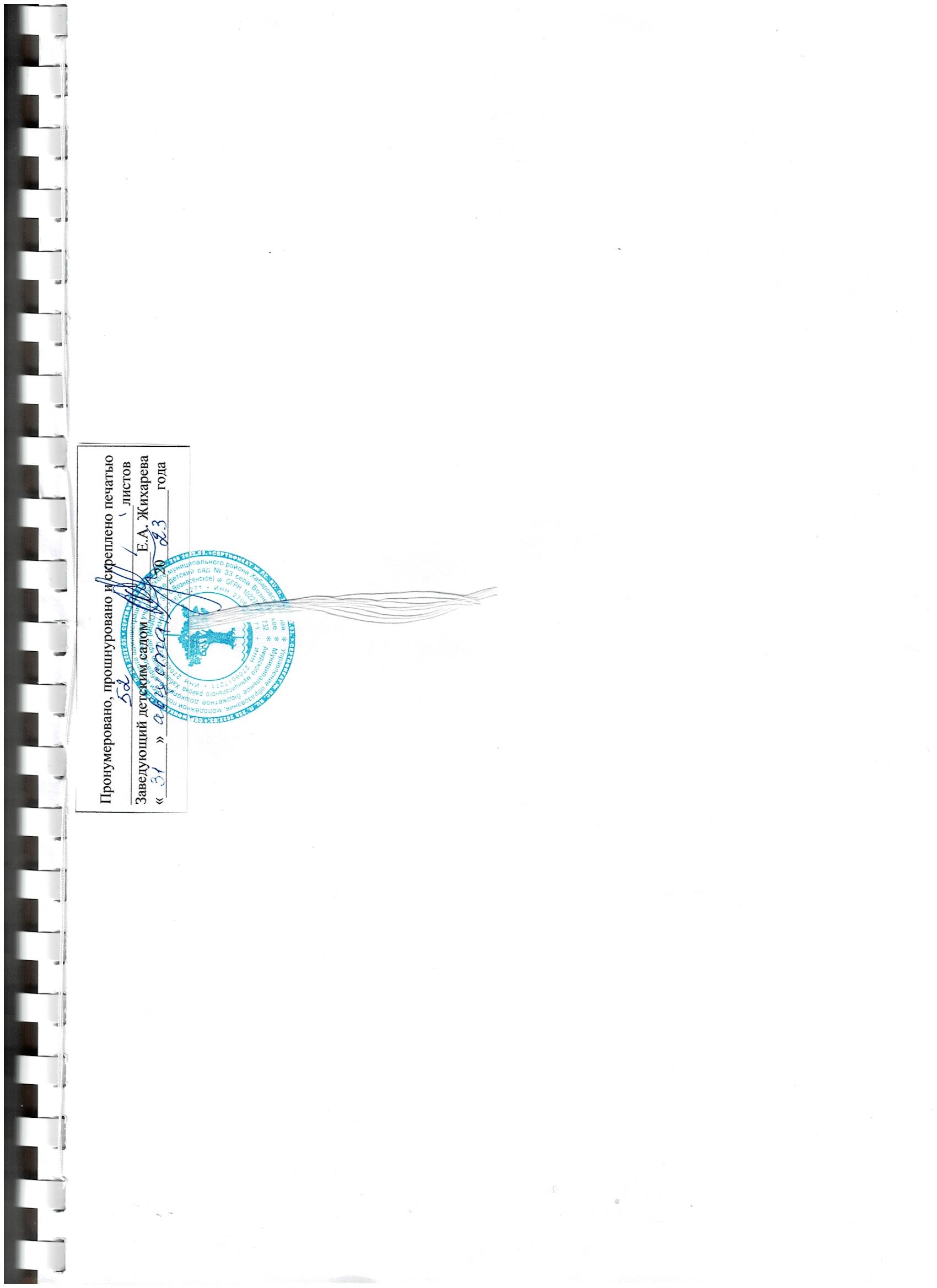 СодержаниеЗадачи МБДОУ № 33 с. Вознесенское на 2023 – 2024 учебный год3Научно-методическое и кадровое  обеспечение воспитательно-образовательного процесса1.Педагогические советы	42.Методическая работа с кадрами2.1Семинары, практикумы, мастер – классы, круглый стол72.2Консультации82.3Открытые просмотры педагогической деятельности92.4Самообразование9Повышение профессионального мастерства педагогов2.4.1Курсы повышения квалификации102.4.2Участие в работе методических объединений, семинаров, конференций и др.102.4.3Аттестация педагогических кадров102.4.4Осуществление дифференцированного подхода к педагогам102.5Смотры – конкурсы, выставки рисунков, акции112.6Разработка методических рекомендаций, диагностических схем122.7Оборудование и оснащение кабинетов132.8Программно-методическое обеспечение ДОУ. Оснащение педагогического процесса.14IIКонтроль за уровнем развития детей, воспитательно – образовательным процессом15IIIВзаимосвязь в работе с МБДОУ с семьёй16IVОрганизационно - педагогическая работа с детьми184.1Дополнительное образование204.2План работы по профилактике ДТТ204.3Организация работы с дошкольниками по основе безопасности жизнедеятельности204.4Преемственность со школой22VНормативно – правовое обеспечение24VIАдминистративная работа с кадрами25VIIАдминистративный контроль26VIIIМероприятия по повышению качества дошкольного образования и услуг по присмотру и уходу в ДОУ в 2023-2024 учебном году27IXРазвитие и укрепление материально – технической базы31XФормирование контингента детей32№№№СодержаниеСодержаниеСрокиОтветственныеI. Установочный. Основные направления деятельности ДОУ на 2022-2023 учебный год  I. Установочный. Основные направления деятельности ДОУ на 2022-2023 учебный год  I. Установочный. Основные направления деятельности ДОУ на 2022-2023 учебный год  I. Установочный. Основные направления деятельности ДОУ на 2022-2023 учебный год  I. Установочный. Основные направления деятельности ДОУ на 2022-2023 учебный год  I. Установочный. Основные направления деятельности ДОУ на 2022-2023 учебный год  I. Установочный. Основные направления деятельности ДОУ на 2022-2023 учебный год  1.2.3.4.5. 6.7.8.9.10111.2.3.4.5. 6.7.8.9.10111.2.3.4.5. 6.7.8.9.1011Анализ летней оздоровительной работы 2023 года.Ознакомление педагогического коллектива с годовым  планом работы  дошкольного учреждения на 2023-2024 учебный год.  Рассмотрение и утверждение образовательной программы дошкольного образования, в соответствии с ФОП ДО.Рассмотрение и утверждение календарного учебного графика, режима занятий, режима дня для всех возрастных групп, расписание ООД.Принятие рабочих программ педагогов на 2023-2024 учебный год.Утверждение перспективных планов.Принятие программ по дополнительному образованию детей на 2023-2024 учебный год.Принятие  локальных нормативных актов, регламентирующих деятельность ДОУ. Информация  воспитателей о готовности к новому учебному году.Принятие и утверждение проекта решения педсовета.Разное.Анализ летней оздоровительной работы 2023 года.Ознакомление педагогического коллектива с годовым  планом работы  дошкольного учреждения на 2023-2024 учебный год.  Рассмотрение и утверждение образовательной программы дошкольного образования, в соответствии с ФОП ДО.Рассмотрение и утверждение календарного учебного графика, режима занятий, режима дня для всех возрастных групп, расписание ООД.Принятие рабочих программ педагогов на 2023-2024 учебный год.Утверждение перспективных планов.Принятие программ по дополнительному образованию детей на 2023-2024 учебный год.Принятие  локальных нормативных актов, регламентирующих деятельность ДОУ. Информация  воспитателей о готовности к новому учебному году.Принятие и утверждение проекта решения педсовета.Разное.Август2023Заведующий   Е.А. Жихарева Старший воспитатель  О.В. Блохина Педагоги            подготовка            подготовка            подготовкаТематическая проверка готовности групп к новому учебному году.Тематическая проверка готовности групп к новому учебному году.Заведующий   Е.А. ЖихареваСтарший воспитатель  О.В. БлохинаЗаведующий   Е.А. ЖихареваСтарший воспитатель  О.В. Блохина            подготовка            подготовка            подготовкаИнструктаж по охране труда и технике безопасности, по охране жизни и здоровья детей.Инструктаж по охране труда и технике безопасности, по охране жизни и здоровья детей.  зам. заведующего по АХЧ Пассар Е.В.  зам. заведующего по АХЧ Пассар Е.В.            подготовка            подготовка            подготовкаКорректировка ОП рабочей группой. Разработка и написание рабочих программ педагогов.Корректировка ОП рабочей группой. Разработка и написание рабочих программ педагогов.Старший воспитатель  О.В. Блохина ПедагогиСтарший воспитатель  О.В. Блохина ПедагогиII. Педсовет в форме интерактивного общения.  «Формирование нравственно-патриотических чувств дошкольников через знакомство с историей родного края»  II. Педсовет в форме интерактивного общения.  «Формирование нравственно-патриотических чувств дошкольников через знакомство с историей родного края»  II. Педсовет в форме интерактивного общения.  «Формирование нравственно-патриотических чувств дошкольников через знакомство с историей родного края»  II. Педсовет в форме интерактивного общения.  «Формирование нравственно-патриотических чувств дошкольников через знакомство с историей родного края»  II. Педсовет в форме интерактивного общения.  «Формирование нравственно-патриотических чувств дошкольников через знакомство с историей родного края»  II. Педсовет в форме интерактивного общения.  «Формирование нравственно-патриотических чувств дошкольников через знакомство с историей родного края»  II. Педсовет в форме интерактивного общения.  «Формирование нравственно-патриотических чувств дошкольников через знакомство с историей родного края»  1.2.3.4.5.6.7.8.9.101.2.3.4.5.6.7.8.9.101.2.3.4.5.6.7.8.9.10Аналитическая часть.Вступительное слово.Актуальность нравственно-патриотического воспитания дошкольников.Аналитическая справка по тематическому контролю «Создание условий в группах, способствующих патриотическому воспитанию в детском саду»Сообщение «Развивающая среда по нравственно-патриотическому воспитанию в ДОУ».Сообщение «Формирование у воспитанников ДОУ социальных представлений о родном крае».Презентация дидактических игр, нравственно-патриотического воспитания дошкольников. (разработка дидактических игр)Практическая часть.Викторина с педагогами по формированию нравственно-патриотического воспитания. «Хорошо ли я знаю свой родной край».Заключительная часть.Отчёт о выполнении решений предыдущего педсовета.Принятие и утверждение проекта решения педсовета.Разное.Аналитическая часть.Вступительное слово.Актуальность нравственно-патриотического воспитания дошкольников.Аналитическая справка по тематическому контролю «Создание условий в группах, способствующих патриотическому воспитанию в детском саду»Сообщение «Развивающая среда по нравственно-патриотическому воспитанию в ДОУ».Сообщение «Формирование у воспитанников ДОУ социальных представлений о родном крае».Презентация дидактических игр, нравственно-патриотического воспитания дошкольников. (разработка дидактических игр)Практическая часть.Викторина с педагогами по формированию нравственно-патриотического воспитания. «Хорошо ли я знаю свой родной край».Заключительная часть.Отчёт о выполнении решений предыдущего педсовета.Принятие и утверждение проекта решения педсовета.Разное.Ноябрь 2023Заведующий   Е.А. Жихарева Старший воспитатель  О.В. Блохина Педагоги:Ивочкина А.А.Брика М.В.Носко А.А.       подготовка       подготовка       подготовкаТематическая проверка «Создание условий в группах, способствующих патриотическому воспитанию в детском саду».Тематическая проверка «Создание условий в группах, способствующих патриотическому воспитанию в детском саду».Заведующий   Е.А. ЖихареваСтарший воспитатель  О.В. БлохинаПедагогиЗаведующий   Е.А. ЖихареваСтарший воспитатель  О.В. БлохинаПедагоги       подготовка       подготовка       подготовкаСмотр – конкурс патриотических уголков.Смотр – конкурс патриотических уголков.Заведующий   Е.А. ЖихареваСтарший воспитатель  О.В. БлохинаПедагогиЗаведующий   Е.А. ЖихареваСтарший воспитатель  О.В. БлохинаПедагоги       подготовка       подготовка       подготовкаРазработка дидактических игр по нравственно-патриотическому воспитанию.Разработка дидактических игр по нравственно-патриотическому воспитанию.Заведующий   Е.А. ЖихареваСтарший воспитатель  О.В. БлохинаПедагогиЗаведующий   Е.А. ЖихареваСтарший воспитатель  О.В. БлохинаПедагоги       подготовка       подготовка       подготовкаВыставка методической литературы.Выставка методической литературы.Заведующий   Е.А. ЖихареваСтарший воспитатель  О.В. БлохинаПедагогиЗаведующий   Е.А. ЖихареваСтарший воспитатель  О.В. БлохинаПедагогиIII.  Педсовет -  в форме «Деловой игры»«Детский сад и семья: аспекты взаимодействия»III.  Педсовет -  в форме «Деловой игры»«Детский сад и семья: аспекты взаимодействия»III.  Педсовет -  в форме «Деловой игры»«Детский сад и семья: аспекты взаимодействия»III.  Педсовет -  в форме «Деловой игры»«Детский сад и семья: аспекты взаимодействия»III.  Педсовет -  в форме «Деловой игры»«Детский сад и семья: аспекты взаимодействия»III.  Педсовет -  в форме «Деловой игры»«Детский сад и семья: аспекты взаимодействия»III.  Педсовет -  в форме «Деловой игры»«Детский сад и семья: аспекты взаимодействия»1.2.3.4.5.6.7.8.9.1.2.3.4.5.6.7.8.9.1.2.3.4.5.6.7.8.9.1.2.3.4.5.6.7.8.9.Аналитическая часть.Вступительное слово.«Современные подходы к развитию взаимодействия детского сада и семьи в условиях реализации ФГОС ДО»Аналитическая справка по тематическому контролю «Детский сад и семья: аспекты взаимодействия»Сообщение «Основные формы взаимодействия с семьёй» из опыта работы.Педагогический тренинг «Оценка уровня коммуникабельности педагога с родителями».Практическая часть.Психологическая зарядка.Деловая игра «Детский сад и семья: аспекты взаимодействия»Заключительная часть.Отчёт о выполнении решений предыдущего педсовета.Принятие и утверждение проекта решения педсовета.Разное.Январь 2024г.Заведующий   Е.А. Жихарева Старший воспитатель  О.В. Блохина Педагоги:Кожаева К.А.Афанасенко М.А.подготовкаподготовкаподготовкаподготовкаТематическая проверка «Взаимодействие педагога с семьёй воспитанников».Заведующий   Е.А. ЖихареваСтарший воспитатель  О.В. БлохинаПедагогиЗаведующий   Е.А. ЖихареваСтарший воспитатель  О.В. БлохинаПедагогиподготовкаподготовкаподготовкаподготовкаСмотр – конкурс уголков для родителей.Заведующий   Е.А. ЖихареваСтарший воспитатель  О.В. БлохинаПедагогиЗаведующий   Е.А. ЖихареваСтарший воспитатель  О.В. БлохинаПедагогиподготовкаподготовкаподготовкаподготовкаРазработка консультаций для родителей по нравственно-патриотическому воспитанию.Заведующий   Е.А. ЖихареваСтарший воспитатель  О.В. БлохинаПедагогиЗаведующий   Е.А. ЖихареваСтарший воспитатель  О.В. БлохинаПедагогиподготовкаподготовкаподготовкаподготовкаВыставка методической литературы.Заведующий   Е.А. ЖихареваСтарший воспитатель  О.В. БлохинаПедагогиЗаведующий   Е.А. ЖихареваСтарший воспитатель  О.В. БлохинаПедагогиIV. Педсовет-КВН «Театрализованная деятельность в современном ДОУ»IV. Педсовет-КВН «Театрализованная деятельность в современном ДОУ»IV. Педсовет-КВН «Театрализованная деятельность в современном ДОУ»IV. Педсовет-КВН «Театрализованная деятельность в современном ДОУ»IV. Педсовет-КВН «Театрализованная деятельность в современном ДОУ»IV. Педсовет-КВН «Театрализованная деятельность в современном ДОУ»IV. Педсовет-КВН «Театрализованная деятельность в современном ДОУ»1.2.3.4.5.6.7.8.Аналитическая часть.Вступительное слово.Сообщение «Значение и специфика театрального искусства».Сообщение «Значение театральной деятельности для дошкольников» Аналитическая справка по тематическому контролю «Взаимодействие педагога с семьёй воспитанников».Практическая часть.Деловая игра «Организация и проведение театрально-игровой деятельности»Заключительная часть.Отчёт о выполнении решений предыдущего педсовета.Принятие и утверждение проекта решения педсовета.Разное.Аналитическая часть.Вступительное слово.Сообщение «Значение и специфика театрального искусства».Сообщение «Значение театральной деятельности для дошкольников» Аналитическая справка по тематическому контролю «Взаимодействие педагога с семьёй воспитанников».Практическая часть.Деловая игра «Организация и проведение театрально-игровой деятельности»Заключительная часть.Отчёт о выполнении решений предыдущего педсовета.Принятие и утверждение проекта решения педсовета.Разное.Аналитическая часть.Вступительное слово.Сообщение «Значение и специфика театрального искусства».Сообщение «Значение театральной деятельности для дошкольников» Аналитическая справка по тематическому контролю «Взаимодействие педагога с семьёй воспитанников».Практическая часть.Деловая игра «Организация и проведение театрально-игровой деятельности»Заключительная часть.Отчёт о выполнении решений предыдущего педсовета.Принятие и утверждение проекта решения педсовета.Разное.Аналитическая часть.Вступительное слово.Сообщение «Значение и специфика театрального искусства».Сообщение «Значение театральной деятельности для дошкольников» Аналитическая справка по тематическому контролю «Взаимодействие педагога с семьёй воспитанников».Практическая часть.Деловая игра «Организация и проведение театрально-игровой деятельности»Заключительная часть.Отчёт о выполнении решений предыдущего педсовета.Принятие и утверждение проекта решения педсовета.Разное.Март2024 г.Заведующий   Е.А. Жихарева Старший воспитатель  О.В. Блохина Педагоги:2.ФониннаВ.С.3.КоковинаЛ.ВИвочкина А.А..           подготовкаСеминар-практикум «Использование театральной деятельности в развитии речи дошкольников».Семинар-практикум «Использование театральной деятельности в развитии речи дошкольников».Семинар-практикум «Использование театральной деятельности в развитии речи дошкольников».Семинар-практикум «Использование театральной деятельности в развитии речи дошкольников».Заведующий   Е.А. ЖихареваСтарший воспитатель  О.В. БлохинаПедагогиЗаведующий   Е.А. ЖихареваСтарший воспитатель  О.В. БлохинаПедагоги           подготовкаПроведение открытых мероприятий по теме.Проведение открытых мероприятий по теме.Проведение открытых мероприятий по теме.Проведение открытых мероприятий по теме.Заведующий   Е.А. ЖихареваСтарший воспитатель  О.В. БлохинаПедагогиЗаведующий   Е.А. ЖихареваСтарший воспитатель  О.В. БлохинаПедагоги           подготовкаСмотр-конкурс уголков театральной деятельности.Смотр-конкурс уголков театральной деятельности.Смотр-конкурс уголков театральной деятельности.Смотр-конкурс уголков театральной деятельности.Заведующий   Е.А. ЖихареваСтарший воспитатель  О.В. БлохинаПедагогиЗаведующий   Е.А. ЖихареваСтарший воспитатель  О.В. БлохинаПедагоги           подготовкаСамостоятельное изучение литературы по теме «Театрализованная деятельность в работе с дошкольниками»Самостоятельное изучение литературы по теме «Театрализованная деятельность в работе с дошкольниками»Самостоятельное изучение литературы по теме «Театрализованная деятельность в работе с дошкольниками»Самостоятельное изучение литературы по теме «Театрализованная деятельность в работе с дошкольниками»Заведующий   Е.А. ЖихареваСтарший воспитатель  О.В. БлохинаПедагогиЗаведующий   Е.А. ЖихареваСтарший воспитатель  О.В. БлохинаПедагогиV. Итоги учебно-воспитательной работы за 2023-2024 учебный годV. Итоги учебно-воспитательной работы за 2023-2024 учебный годV. Итоги учебно-воспитательной работы за 2023-2024 учебный годV. Итоги учебно-воспитательной работы за 2023-2024 учебный годV. Итоги учебно-воспитательной работы за 2023-2024 учебный годV. Итоги учебно-воспитательной работы за 2023-2024 учебный годV. Итоги учебно-воспитательной работы за 2023-2024 учебный год1.2.3.4.5.6.7.8.9.1.2.3.4.5.6.7.8.9.Анализ деятельности педагогического коллектива по реализации задач годового плана работы ДОУ в 2023-2024 учебном году, качество реализации основной программы ДОУ.«Наши успехи» - отчёт педагогов о выполнении годовых задач на 2023-2024 учебного года.Основные направления работы ДОУ на следующий учебный год.Анализ готовности воспитанников ДОУ к обучению в школе, основные аспекты развития, проблемы и пути их решения.Проанализировать участие педагогов в методической работе, конкурсной деятельности;Поощрить отдельных педагогов за достижения в профессиональной деятельности;Утверждение плана работы с детьми на летнее - оздоровительный период 2024 год.Отчёт о выполнении решений предыдущего педсовета.Принятие проекта решения педсовета.Анализ деятельности педагогического коллектива по реализации задач годового плана работы ДОУ в 2023-2024 учебном году, качество реализации основной программы ДОУ.«Наши успехи» - отчёт педагогов о выполнении годовых задач на 2023-2024 учебного года.Основные направления работы ДОУ на следующий учебный год.Анализ готовности воспитанников ДОУ к обучению в школе, основные аспекты развития, проблемы и пути их решения.Проанализировать участие педагогов в методической работе, конкурсной деятельности;Поощрить отдельных педагогов за достижения в профессиональной деятельности;Утверждение плана работы с детьми на летнее - оздоровительный период 2024 год.Отчёт о выполнении решений предыдущего педсовета.Принятие проекта решения педсовета.Анализ деятельности педагогического коллектива по реализации задач годового плана работы ДОУ в 2023-2024 учебном году, качество реализации основной программы ДОУ.«Наши успехи» - отчёт педагогов о выполнении годовых задач на 2023-2024 учебного года.Основные направления работы ДОУ на следующий учебный год.Анализ готовности воспитанников ДОУ к обучению в школе, основные аспекты развития, проблемы и пути их решения.Проанализировать участие педагогов в методической работе, конкурсной деятельности;Поощрить отдельных педагогов за достижения в профессиональной деятельности;Утверждение плана работы с детьми на летнее - оздоровительный период 2024 год.Отчёт о выполнении решений предыдущего педсовета.Принятие проекта решения педсовета.Май 2024г.  Заведующий   Е.А. Жихарева Старший воспитатель  О.В. Блохина ПедагогиподготовкаподготовкаИтоги освоения детьми ОП в соответствии с ФОПИнструктаж по охране труда, жизни и здоровья детей на летний период.Итоги освоения детьми ОП в соответствии с ФОПИнструктаж по охране труда, жизни и здоровья детей на летний период.Итоги освоения детьми ОП в соответствии с ФОПИнструктаж по охране труда, жизни и здоровья детей на летний период.Заведующий   Е.А. ЖихареваСтарший воспитатель  О.В. БлохинаПедагогиЗаведующий   Е.А. ЖихареваСтарший воспитатель  О.В. БлохинаПедагогиподготовкаподготовкаСмотр-конкурс «Готовность к летнему оздоровительному периоду»Смотр-конкурс «Готовность к летнему оздоровительному периоду»Смотр-конкурс «Готовность к летнему оздоровительному периоду»Заведующий   Е.А. ЖихареваСтарший воспитатель  О.В. БлохинаПедагогиЗаведующий   Е.А. ЖихареваСтарший воспитатель  О.В. БлохинаПедагогиподготовкаподготовкаРекомендации для воспитателей, по работе с детьми в летний период.Рекомендации для воспитателей, по работе с детьми в летний период.Рекомендации для воспитателей, по работе с детьми в летний период.Заведующий   Е.А. ЖихареваСтарший воспитатель  О.В. БлохинаПедагогиЗаведующий   Е.А. ЖихареваСтарший воспитатель  О.В. БлохинаПедагоги№НаименованиеСрокиОтветственные1.Презентация. Образовательная программа дошкольного учреждения в соответствии с ФОП ДО"сентябрьстарший воспитатель,2.Круглый стол «Профилактика простудных заболеваний у детей в осенний и зимний период»сентябрьВоспитательКоковина Л.В 3.Психологический тренинг для воспитателей «Тайм-менеджмент или искусство управления временем»октябрьст. воспитатель4.Семинар – практикум «Современные технологии речевого развития»октябрьВоспитательКожаева К.А.5.Круглый стол «Использование инновационных педагогических технологий в духовно-нравственном воспитании детей»ноябрьВоспитательИвочкина А.А.6.Мастер класс «Патриотизм начинается с детства».  декабрь Воспитатель Носко А.А..7.Семинар «Развитие личности ребёнка на основе духовно-нравственных ценностей, приобщение к истории, традициям и культуре России»январьвоспитательАфанасенко М.А.  8.Семинар-практикум «Использование театральной деятельности в развитии речи дошкольников».февраль ВоспитательФонина В.С.9.Семинар «Нравственно-патриотические дидактические и народные игры»мартВоспитательБрика М.В.  10.Психологический тренинг для воспитателей «Крепкий коллектив или искусство не выгорать ВМЕСТЕ»апрель старший воспитатель11.Взаимное посещение занятий, обмен опытомапрельстарший воспитатель, педагоги12.Обеспечение индивидуальные консультации и беседы по запросамв течение годастарший воспитатель и педагоги в рамках своей компетенции№ТемыСрокиОтветственные1.-«Повышение компетенции педагогических работников в вопросах применения ФОП ДО»-«Требования к развивающей предметно-пространственной среде с учётом ФОП и ФГОС»сентябрьст. воспитатель Блохина О.В.2.-«Формы и методы работы при реализации воспитательно-образовательной деятельности по ОП ДО»-«Нетрадиционный подход к речевому развитию детей дошкольного возраста в разных видах деятельности»октябрьст. воспитатель Блохина О.В.3.«Физкультурно - оздоровительный климат в семье»октябрь воспитатель Коковина Л.В.4.«Проектная деятельность как средство патриотического воспитания дошкольников»ноябрь ст. воспитатель Блохина О.В.5.«Формирование основ финансовой грамотности у детей дошкольного возраста»ноябрьвоспитатель Афанасенко М.А.6.«Роль семьи в воспитании патриотических чувств у дошкольников»декабрь воспитатель Фонина В.С.7.Консультация для родителей:-«Азбука патриотизма»-«Как знакомить ребёнка с родным краем»декабрьВсе педагоги8.«Конструирование, как средство развития мышления у детей дошкольного возраста»январьвоспитатель Брика М.В.10.«Современные формы работы с родителями в ДОУ»февральвоспитательКожаева К.А.11.«Методические рекомендации по познавательно – речевому развитию детей»мартвоспитатель Ивочкина А.А.12.«Сюжетно – ролевые игры как средство  речевого развитии   дошкольников»апрельвоспитатель Носко А.А.16«Организация профилактической, оздоровительной и образовательной деятельности с детьми летом»майст. воспитатель Блохина О.В.№НаименованиеСрокиОтветственный1.Открытый просмотр НОД во второй младшей группе с использованием пособия на запуск речиноябрьвоспитательБрика М.В.2.Открытый просмотр НОД в средней группе «Использование нетрадиционных приёмов в изобразительной деятельности с применением театрализации»декабрьВоспитательКожаева К.А.3.Открытый просмотр НОД интегрированного занятия по нравственно-патриотическому воспитанию в подготовительной группе (доп.образование) «В моём родном краю».январьВоспитательИвочкина А.А.4.Открытый просмотр НОД «Моя малая Родина» в старшей группе по познавательному развитию (нравственно-патриотическое воспитание) развитию с применением современных средств.февральВоспитатель Афанасенко М.А.Открытый показ НОД по патриотическому воспитанию с элементами квест - игры (геокешинг) в подготовительной к школе группе «Мой родной Хабаровский край»мартвоспитательКоковина Л.В.5.Открытый показ НОД по физическому развитию «Мы шагаем по селу»апрельВоспитательНоско А.А.6.Открытый показ прогулки с детьми первой младшей группы «Мы весёлые ребята»майвоспитательФонина В.С.7.№Ф.И.О. СодержаниеФорма отчетности1.Жихарева Е.А.Расширение образовательного пространства детского сада для освоения образовательной программы дошкольного образования за счет привлечения ресурсов социальных партнеров2.Блохина О.В.Наставничество как индивидуальная методическая форма повышения квалификации воспитателей.3.Фонина В.С.Эйдетика – как метод развития памяти у детей дошкольного возраста4. Ивочкина А.А.Формирование патриотических чувств дошкольников по средствам проектной деятельности5. Коковина Л.В.«Формирование финансовой грамотности у детей старшего дошкольного возраста»6.Кожаева К.А. «Использование в работе педагога  игровых компьютерных технологий – обучающих игр «Мерсибо +».7.Афанасенко М.А.«Развитие интеллектуальных способностей в процессе познавательной деятельности и вовлечения в научно-техническое творчество через STEM технологии»8.Брика М.В.Роль семьи в воспитании детей дошкольного возраста.9.Носко А.А.Развитие связной речи у детей младшего возраста, через использование дидактических игр на развитие воздушной струи.№СодержаниеСроки Ответственные1.ФГОС ДООВ течение года согласно графикуПедагогиСтарший воспитатель2. По работе с детьми с ОВЗВ течение года согласно графикуПедагогиСтарший воспитатель3.Оказание первой помощиВ течение года согласно графикуПедагогиСтарший воспитатель4.Тематические курсы по плану ХКиРОВ течение года согласно графикуПедагогиСтарший воспитатель5.Повышение квалификации на 1 категориюВ течение учебного годаВоспитателиКожаева К.А.Старший воспитатель6.Повышение квалификации на высшую категориюВ течение учебного годаВоспитателиИвочкина А.А.Носко А.А.№СодержаниеСроки Ответственные1.Участие педагогов ДОУ в работе   муниципальных, площадок,  РМО, семинарах и т.д.В течение годаСтарший воспитатель,Педагоги2.Работа по самообразованиюВ течение годаСтарший воспитатель,Педагоги3.Работа в творческих группах ДОУ, районаВ течение годаСтарший воспитатель,Педагоги4.Изучение инновационного опыта работы коллег и других дошкольных учрежденийВ течение годаСтарший воспитатель,Педагоги5.Участие в   конкурсах профессионального мастерстваВ течение годаСтарший воспитатель,Педагоги6.Внесение педагогического опыта работы в районный банк данныхСентябрьАпрельДекабрь  Носко А.А.Афанасенко М.А.Ивочкина А.А.№ п/пФИОДолжностьИмеется категорияЗаявленная категория/дата проведения1.Кожаева К.А.ВоспитательСЗД 1 К,К, 2024г.2.Ивочкина А.А.Воспитатель1 К.К.-4.Носко А.А. Воспитатель1 К.К.-6.Коковина Л.В.ВоспитательСЗД -7.Афанасенко М.А.ВоспитательСЗД -8.Брика М.В.ВоспитательСЗД-9.Гоменюк С.П.Воспитатель СЗД-10.Блохина О.В.Ст. воспитательСЗД1 К,К, 2024г.№ п/пСодержаниеСроки Ответственные 1.Проведение консультаций для разных категорий педагогов (по плану, запросу педагогов). В течение года Старший воспитатель2Собеседование с педагогами по темам самообразования, картам профессионального роста В течение года Старший воспитатель3Собеседование с педагогами по посещениям районных и городских методических объединений, семинаров. В течение года Старший воспитатель4Открытые просмотры и взаимные посещения образовательной деятельности детей и педагогических мероприятий№СодержаниеСодержаниеСрокОтветственныеСмотры-конкурсыСмотры-конкурсыСмотры-конкурсыСмотры-конкурсыСмотры-конкурсы1.Смотр готовности групп к началу учебного года:«Детский сад – дом радости», «Лучшая группа – 2024»Организация предметно-развивающей среды и жизненного пространства для обеспечения разнообразной деятельности детей.Смотр готовности групп к началу учебного года:«Детский сад – дом радости», «Лучшая группа – 2024»Организация предметно-развивающей среды и жизненного пространства для обеспечения разнообразной деятельности детей.сентябрьпедагоги2.Конкурс проектов «Зелёный огонёк»Цель: активизировать деятельность педагогов по обучению детей  правилам безопасного поведения на улицах, формированию у них культуры безопасной жизнедеятельности, как участников дорожного движения.Смотр конкурс «Раз картошка, два картошка и весёлый кабачок» (выставка поделок из овощей)Конкурс проектов «Зелёный огонёк»Цель: активизировать деятельность педагогов по обучению детей  правилам безопасного поведения на улицах, формированию у них культуры безопасной жизнедеятельности, как участников дорожного движения.Смотр конкурс «Раз картошка, два картошка и весёлый кабачок» (выставка поделок из овощей)октябрьпедагоги3.«Лучший театральный уголок»Цель: стимулирование творческой и профессиональной активности педагогических работников ДОУ по созданию, обновлению, обогащению развивающей речевой предметно-пространственной среды.«Лучший театральный уголок»Цель: стимулирование творческой и профессиональной активности педагогических работников ДОУ по созданию, обновлению, обогащению развивающей речевой предметно-пространственной среды.декабрьпедагоги4.«Лучший центр патриотического воспитания»Цель: создание условий для активизации деятельности по патриотическому воспитанию дошкольников.«Лучший центр патриотического воспитания»Цель: создание условий для активизации деятельности по патриотическому воспитанию дошкольников.февральпедагоги5.Выставка проектов «Огород на окне»Цель: развитие любознательности и наблюдательности у детей, для лучшего познания растительной жизни.Выставка проектов «Огород на окне»Цель: развитие любознательности и наблюдательности у детей, для лучшего познания растительной жизни.апрельпедагоги6. Смотр-конкурс  готовности игровых площадок к летнему оздоровительному периоду.Цель: активизация творческих возможностей педагогов; выявление лучшего опыта в оформлении летних прогулочных участков. Смотр-конкурс  готовности игровых площадок к летнему оздоровительному периоду.Цель: активизация творческих возможностей педагогов; выявление лучшего опыта в оформлении летних прогулочных участков.майпедагогиВыставки и рисункиВыставки и рисункиВыставки и рисункиВыставки и рисункиВыставки и рисунки1.1. Поздравительные плакаты ко дню дошкольных работников «Мой любимый детский сад»сентябрьпедагоги  2.2.Смотр конкурс «Раз картошка, два картошка и весёлый кабачок» (выставка поделок из овощей)октябрь педагоги3.3.Выставка рисунков «Лучше мамы в мире не найти»ноябрьпедагоги4.4.Смотр – конкурс «Новогоднее чудо»декабрьпедагоги5.5.Фотовыставка «Профессии наших родителей»январьпедагоги6.6.Выставка детского творчества (рисунки) «Военная мощь России»февральпедагоги7.7.Фотогалерея «Мы нужны друг другу»- посвященная международному женскому дню.мартпедагоги8.8.Смотр – конкурс (выставка) «Светлая пасха»апрельпедагоги9.9.Смотр тематического центра в группах старшего возраста «Космические просторы»апрельпедагоги10.10.Конкурс военной песни среди средней, старших групп «Мы этой памяти верны»майпедагоги11.11.Выставка рисунков «Россия, я тобой горжусь»июньпедагоги12.12.Выставка рисунков «Герб моей семьи»июльпедагогиАкции Акции Акции Акции Акции 1.1.«Рисунок в прошлое» патриотическая акция, приуроченная к 3 сентября.сентябрьпедагоги2.2.«Внимание, водитель! На дороге дети!»сентябрьпедагоги3.3.«День улыбки», ко дню народного единстваноябрьпедагоги4.4.«Ладошка доброты» приурочена к Международному дню инвалидовдекабрьпедагоги5.5.«Птичья столовая»январьпедагоги6.6.«Подарок военным»февральпедагоги7.7.«У ПДД каникул нет!»мартпедагоги8.8.«Превращения мусорной кучи»апрельпедагоги9.9.«Будем помнить»майпедагоги№п/пС о д е р ж а н и еС р о к иОтветственные1.Методические рекомендации  «Как выбрать тему самообразования?»сентябрьСт. воспитатель2.Рекомендации «Как проводить онлайн-консультации с родителями»октябрьСт. воспитатель3.Методические рекомендации  по выявлению   детей с особыми образовательными потребностями   ноябрь Ст. воспитатель4.Методические рекомендации по оформлению портфолио  для  успешного прохождения аттестации»   в течение года Ст. воспитатель, педагоги5.Рекомендации педагогам «Как провести самоанализ образовательной деятельности с детьми»декабрь Ст. воспитатель6. Вопросник для оценки общих знаний воспитателя о выявления трудностей в работе. январьСт. воспитатель7.Рекомендации  педагогам подготовительных к школе групп         февраль Ст. воспитатель8. Разработка методических рекомендаций  по преодолению речевых нарушений у детей  март  Ст. воспитатель9.Рекомендации «Как проанализировать результаты педагогической диагностики?»апрельСт. воспитатель10.Рекомендации по организации  летне-оздоровительной работы с детьми в 2023 году.майСт. воспитательОрганизовать анкетирование воспитателей «Затруднения в организации патриотической работы»октябрьСт. воспитательОрганизовать анкетирование воспитателей «Барьеры, препятствующие освоению инноваций»ноябрьСт. воспитательОрганизовать анкетирование воспитателей «Мотивационная готовность к освоению новшеств»декабрьСт. воспитательОрганизовать анкетирование воспитателей «Потребность в знаниях и компетенциях»февральСт. воспитательОрганизовать анкетирование воспитателей на наличие стрессов в профессиональной деятельностимартСт. воспитатель№/п            С о д е р ж а н и е  СрокиОтветственные1.Пополнение и обогащение развивающей среды и дидактических материалов по организации педагогического процесса по всем направлениям развития ребёнка в соответствии с требованиями ФГОС ДО, по результатам МКДО, по рекомендациям ФОП ДОВ течение годаЗаведующий Ст. воспитатель2.Пополнение и обновление программно-методического материалаВ течение годаЗаведующий,Ст. воспитательСодержаниеСроки  Ответственные1.Оформление и обновление наглядной информацииВ течении годаСт. воспитатель  2.Аттестация педагоговВ течение годаСт. воспитатель3.Обновление официального сайта ДОУеженедельноСт. воспитательвоспитатели4.Оснащение методического кабинета и групп наглядно-дидактическими и учебными пособиями для успешной реализации образовательной программыВ течение годаЗаведующий Ст. воспитатель5.Подбор методической литературы для работы с детьми разных возрастных группВ течении годаСт. воспитатель6.Подбор литературы, иллюстративного и других материалов для педагогов в помощь, по организации развивающей предметно-пространственной среды в группеВ течение года Заведующий Ст. воспитатель7.Подготовка документации, проведение консультаций по подготовке к аттестации, оформление информационного стендаВ течение годаЗаведующийСт. воспитатель8.Разработка положений смотров-конкурсовВ течение годаЗаведующийСт. воспитатель9.Оформление и обновление наглядной информации для родителей (законных представителей)ежемесячноЗаведующийСт. воспитатель10.Разработка  анкет,  карт самоанализа, оценочных карт и др.   В течение годаСт. воспитатель11.Помощь в подготовке к участию в выставках, конкурсах, фестивалях, методических мероприятияхВ течение годаЗаведующийСт. воспитательВоспитатели 12.Проверка планов воспитательно-образовательного процессаеженедельноСт. воспитатель 13.Работа пор самообразованию: организация различных коллективных форм самообразования (мастер-классы, открытые просмотры, консультации и др.)В течение годаСт. воспитатель14.Формирование перечня вопросов, возникающих в процессе внедрения и реализации ФОП для обсуждения на совещанияхСентябрь-октябрьСт. воспитатель15.Оказать помощь в написании самоанализа за учебный годАпрель - майСт. воспитатель16.Работа над проектом плана на летний оздоровительный период.В течение годаСт. воспитатель№Тема контроляВид контроляСроки Цели контроляМетод контроляОтветственный 1Готовность групп к новому учебному годуОперативный (предупредительный)сентябрьВыявление готовности групп и документации к новому учебному годуАнализ предметно-пространственной  среды,  анализ документацииЗаведующий, ст. воспитатель2Соблюдение санитарных требований Роспотребнадзора к утреннему фильтру, работе с детьми и санитарному состоянию группОперативный (выборочный) В течение года  Выявить  соблюдение   санитарных правил Наблюдение, посещение режимных моментов,анализ документации,  Заведующий, ст. воспитатель,   3Организация работы в ДОУ по  физическому развитию и здоровьесбережению Тематический   ноябрьВыявление эффективности  использования форм и методов   работы   по сохранению и укреплению физического и психического здоровья детей. - Анализ  предметно-развивающей среды,- Посещение   разных форм физкультурно-оздоровительной работы - Анализ документации,- Анкетирование педагогов, родителей. - Беседы с детьмиЗаведующий, ст. воспитатель,   4«Организация и эффективность   образовательной деятельности Тематический  декабрь-январьВыявление уровня профессионального мастерства педагогов и эффективности образовательной деятельности   - Анализ НОД по  всем направлениям развития детей, совместной деятельности педагога с детьми;  - Анализ документации- Анализ взаимодействия с родителями (планирование, наглядная информация и др.)     Заведующий, ст. воспитатель,5«Организация и эффективность работы по  развитию   технического творчества детей в  конструктивной   деятельности»Тематический  март Выявить состояние работы   по  развитию  технического творчества детей в конструктивной  деятельности»   - Анализ предметно-пространственной  среды для   конструктивной деятельности.- Анализ НОД и совместной деятельности педагога с детьми,  - Анализ документации, анкетирование, - Беседы с детьми- Анализ взаимодействий с родителями (планирование, наглядная информация и др.)    Заведующий, ст. воспитатель,6Выполнение  образовательной программы Оперативный  январь, майВыявить уровень освоения образовательной программыПосещение НОД,Наблюдение,Беседы с детьмиЗаведующий, ст. воспитатель7Готовность детей  к школе Фронтальный апрельВыявление готовности детей к обучению в школе.Посещение НОД,Наблюдение, Анализ документации, Беседы с детьмиЗаведующий, ст. воспитатель, педагог-психолог8Работа с молодыми и начинающими педагогамиОперативный В течение годаВыявление владение педагогами методикой воспитания и обучения Посещение НОД, беседы, анализ  документациист. воспитательФорма взаимодействиясрокответственныйСистема взаимодействия по вопросам организационной и административной деятельности дошкольной организацииСистема взаимодействия по вопросам организационной и административной деятельности дошкольной организацииСистема взаимодействия по вопросам организационной и административной деятельности дошкольной организацииПровести встречи по сбору:- согласий/отказов (информированное добровольное согласие на обработку персональных данных родителей и детей, - заявлений (о праве забирать ребёнка из детского сада.сентябрьЗаведующийСт. воспитательОрганизовать и провести День открытых дверей Ноябрь, майЗаведующийСт. воспитательОбновлять информационные стенды, публиковать новую информацию на сайте детского сада по текущим вопросамПо необходимости, но не реже 1 раза в месяцСт. воспитательОбеспечить персональные встречи с администрацией детского садаПо запросузаведующийОбеспечить рассылку информации по текущим вопросам и общение в родительском чатеВ течение годаВоспитатели группАнкетирование «Удовлетворённость родителей качеством дошкольного образования»СентябрьДекабрьАпрельИюнь Сотрудничество по вопросам патриотической и идеологической воспитательной работы с воспитанникамСотрудничество по вопросам патриотической и идеологической воспитательной работы с воспитанникамСотрудничество по вопросам патриотической и идеологической воспитательной работы с воспитанникамОрганизовать беседу о роли государственной символики в воспитании детейсентябрьВоспитатели группОбеспечить совместное с воспитанниками церемонии поднятия флага и исполнении гимна России 1 сентября, ко Дню народного единства, Дню Конституции, Дню защитников отечества, Дню России, Дню флага.1 сентября4 ноября12 декабря23 февраля12 июня22 августаСт. воспитательОрганизовать экскурсию со старшими дошкольниками в ДК в музей по теме «Родной край»ноябрьВоспитатели группПровести совместную с воспитанниками акцию «Подарки ветеранам»на кануне 9 маяВоспитатели группГрафик родительских собранийГрафик родительских собранийГрафик родительских собранийОбщие родительские собранияОбщие родительские собранияОбщие родительские собрания«Основные направления воспитательно-образовательной деятельности и работы детского сада (ФОП ДО) в предстоящем учебном году»сентябрьЗаведующийСт. воспитательИтоги работы детского сада в прошедшем учебном году, организация работы в летний оздоровительный периодмайЗаведующийСт. воспитательГрупповые родительские собранияГрупповые родительские собранияГрупповые родительские собрания1 группа: «Адаптация детей в детском саду»2 группа: «Возрастные особенности детей 2-3 лет. Кризис 3-х лет.»3 группа: «Знакомство с годовыми задачами. Особенности детей 3-4 лет»4 группа: «Знакомство с годовыми задачами. Особенности детей 4-5 лет»5 группа: «Возрастные особенности детей старшего дошкольного возраста»6 группа: «Роль семьи в подготовке ребёнка к школе»сентябрьВоспитатели групп1 группа: «Возрастные особенности детей 1-2 лет»2 группа: «Дети, дорога, безопасность»3 группа: «Речь младшего дошкольника»4 группа: «Роль семьи в речевом развитии 4-5 лет»5 группа: «Причины детской агрессивности и способы её коррекции»6 группа: «Обучение дошкольников  основам безопасности жизнедеятельности»декабрьВоспитатели групп1 группа: «Путешествие в страну сенсорики»2 группа: «Речевое развитие детей младшего возраста»3 группа: «Типичные случаи детского травматизма, меры его предупреждения»4 группа: «Типичные случаи детского травматизма, меры его предупреждения»5 группа: «Типичные случаи детского травматизма, меры его предупреждения»6 группа: «Типичные случаи детского травматизма, меры его предупреждения»мартВоспитатели групп1 группа: «Чему научились наши дети за год»2 группа: «Вот и стали мы на год взрослей»3 группа: «Успехи нашей группы за год»4 группа: «Обучение дошкольников  основам безопасности жизнедеятельности»5 группа: «Обучение дошкольников  основам безопасности жизнедеятельности»6 группа: «До свидания, детский сад!» подготовка к выпускномумайВоспитатели группсроксодержаниеучастникиответственныеВ течение годаПроект по этнокультурному воспитанию и образованию детей дошкольного возраста «Вместе весело шагать по Приамурью»Дети с 4 до 7 летСтарший воспитательвоспитательсентябрь- Тематическое развлечение«День знаний!»Старшая, подготовительная  группыВоспитатели,музыкальный руководительсентябрь- Развлечение «До свидания, лето!»Все группыВоспитатели,музыкальный руководительсентябрь- Неделя безопасности  «Особо опасные приключения» (ОБЖ)Старшая, подготовительная  группыВоспитатели,музыкальный руководительсентябрь-Развлечение по ПДД «Путешествие в мир дорожных знаков»Старшая, подготовительная  группыВоспитатели,музыкальный руководительоктябрь01.10. – «Международный день пожилых людей»Все группыВоспитатели,музыкальный руководительоктябрь04.10. – Всемирный день животныхСредняя, старшая, подготовительная  группыВоспитатели,музыкальный руководительоктябрь16.10. – «День отца в России»Средняя, старшая, подготовительная  группыВоспитатели,музыкальный руководительоктябрьСпортивный досуг «В стране спортивных игр»Старшая, подготовительная  группыВоспитатели,музыкальный руководительоктябрьПраздник «Осеняя гостья»Все группыВоспитатели,музыкальный руководительноябрь04.11. – «День - народного единства»Старшая, подготовительная  группыВоспитатели,музыкальный руководительноябрьПраздник «Для Вас, любимые!» (27 ноября – День матери в России)Все группыВоспитатели,музыкальный руководительноябрьДень государственного герба Российской ФедерацииСтаршая, подготовительная  группыВоспитатели,музыкальный руководительдекабрь03.12. – День неизвестного солдатаСтаршая, подготовительная  группыВоспитатели,музыкальный руководительдекабрь09.12 – День героев отечестваСтаршая, подготовительная  группыВоспитатели,музыкальный руководительдекабрь12.12. – День Конституции Российской федерацииСтаршая, подготовительная  группыВоспитатели,музыкальный руководительдекабрьРазвлечение:- «Мы мороза не боимся!»- «Зимушка – зима – спортивная пора»-«Новый год стучится в двери» (согласно плану)Все группыВоспитатели,музыкальный руководительянварьТеатрализованное представление «В гостях у рождественской ёлки»Старшая, подготовительная  группыВоспитатели,музыкальный руководительянварьРазвлечение «Пришла зима хрустальная, с забавами и играми»Все группыВоспитатели,музыкальный руководительянварь«Зимние олимпийские игры»Старшая, подготовительная  группыВоспитатели,музыкальный руководительянварь2 февраля  – День разгрома советскими войсками немецко-фашистских войск в Сталинградской битве (ситуативно)Старшая, подготовительная  группыВоспитатели,музыкальный руководительянварьСиничкин день. Благотворительная акция «Покорми зимой птиц»Все группыВоспитатели,музыкальный руководительфевраль21 февраля – Международный день родного языкаСтаршая, подготовительная  группыВоспитатели,музыкальный руководительфевральПраздник «День защитника отечества»Средняя, старшая, подготовительная  группыВоспитатели,музыкальный руководительмартПраздники, посвященные женскому дню 8 марта «Моя любимая мама!»Все группыВоспитатели,музыкальный руководительмартФольклорный праздник «Широкая Масленица»Средняя, старшая, подготовительная  группыВоспитатели,музыкальный руководительмарт18 марта – День воссоединения Крыма с Россией (беседы, чтения произведений, литературный вечер, выставка рисунков)Старшая, подготовительная  группыВоспитатели,музыкальный руководительмарт27 марта – Всемирный день театраНеделя детской книгиСредняя, старшая, подготовительная  группыВоспитатели,музыкальный руководительапрель1 апреля – День смеха – Развлечение «Добрым смехом смеются дети»Все группыВоспитатели,музыкальный руководительапрельВсемирный день здоровья – спортивное развлечение «Здоровейка»Все группыВоспитатели,музыкальный руководительапрель12 апреля – тематическая неделя «Этот удивительный мир космоса»Средняя, старшая, подготовительная  группыВоспитатели,музыкальный руководительапрель22 апреля -  Всемирный день ЗемлиСредняя, старшая, подготовительная  группыВоспитатели,музыкальный руководительмай1 мая – Праздник Весны и ТрудаСредняя, старшая, подготовительная  группыВоспитатели,музыкальный руководительмай9 мая – тематическое мероприятие «День Победы»Военная спортивная игра «Зарница»Средняя, старшая, подготовительная  группыВоспитатели,музыкальный руководительмайРазвлечение «На пути к большому спорту», «Дворовые игры»Средняя, старшая, подготовительная  группыВоспитатели,музыкальный руководительмайВыпускной бал «До свидания, детский сад!»Подготовительная к школе группаВоспитатели,музыкальный руководитель№ п/пНаименованиеРуководительСроки1.Кружок познавательно – речевой направленности «Озорные ладошки»- биоэнергопластика для детей 4 - 5 летКожаева К.А. воспитатель1 раз в неделю2.Кружок  социально – коммуникативной направленности «Финансовая грамотность» для детей 6 – 7 летКоковина Л.В.воспитатель1 раз в неделю3.Кружок  социально – коммуникативной направленности «Азбука дорожного движения» для детей 3-4 летБрика М.В.воспитатель1 раз в неделю4.Кружок художественно – эстетической направленности «Сказочный мир» для детей от 4 до 7 летАфанасенко М.А.воспитатель 1 раз в неделю Месяц Содержание Форма проведенияОформление Ответственный Сентябрь Безопасность  в общественном транспорте.1.Знакомство  детей со светофором.2.Дидактические игры: «Я водитель», «Водитель и пассажиры».3.Информация для родителей «Научим детей правилам поведения в автомобиле, автобусе».Атрибуты к сюжетно – ролевой игре «Путешествие в автобусе». Дидактические игры.Воспитатели Октябрь Безопасность на дорогах.1.Составление рассказов на тему «Как я шел с мамой в детский в сад».2Физкультурный досуг «Красный, желтый, зеленый».3.Конкурс рисунков «Я знаю дорожные правила» (совместно дети и родители). Уголок в группах «Правила поведения на улице» (детский художественные книги,  альбомы, макеты улиц и т.п.) выставка рисунков. Атрибуты и пособия для развлеченияВоспитатели группНоябрь Безопасность дома1.Дидактическая игра «Опасные  предметы».2. Составление рассказов на тему «Как мы с братом (сестрой) остались дома одни».3.Консультация для родителей «Безопасность детей в быту».Уголок в группах – дидактические пособия, иллюстрации из серии «Безопасность детей в быту».Воспитатели Декабрь Личная безопасность на улице.1.Составление творческих рассказов на тему «Я иду по улице».2.Дидактическая игра «Помоги мальчику добраться до дома».3.Консультация для родителей «Научите ребенка наблюдательности на улице».Макет «Наша улица».Уголок в группах «Правила пешеходов». Настольно - печатные игры, домино «Дорожные знаки». Воспитатели Январь Пожарная безопасность.1.Экскурсия в пожарную часть.2.Чтение стихотворения С.Я.Маршака «Пожар».3.Д/и «Найди предметы, которые не горят».4.Драматизация сказки «Кошкин дом».5.Информация для родителей  на тему «Спички детям не игрушки».Подбор художественной литературы в книжном уголке.Уголок по пожарной безопасности.Воспитатели Февраль Безопасность детей при общении с животными.1.Беседа «Мой четвероногий друг».2.Рассматривание иллюстраций «С моим другом случилась беда» (учимся сопереживать животным).3.Д/и «Породы собак».4. Консультация для родителей на тему «Как ухаживать за домашними питомцами».Подбор детской литературы в книжном уголке «Домашние животные».Фотовыставка «Мой четвероногий друг». Иллюстрации о домашний питомцах.Воспитатели Март Знаешь ли ты свой адрес, телефон и можешь ли объяснить, где живешь?1.Экскурсия по детскому саду.2.Рисование «Мой дом».3.Д/и «Можно – нельзя».4.Консультация для родителей на тему «Я и мой ребенок на улицах города».Оформление пособий для уголка «О безопасности детей на дорогах». Дидактический материал для игр.Воспитатели Апрель Катание на велосипеде (самокате, роликах).1.Сюжетно – ролевая игра на участке детского сада «Соблюдай правила движения»2.Режиссерская игра с макетом в игровом уголке.3.Общее родительское собрание на тему «Учим детей правилам пешеходов»Атрибуты к с/р игре. Дидактический материал к играм. Выпуск газеты  для родителей «Правила пешеходов». Информация для родителей к родительскому собранию.ВоспитателиМай Безопасность на природе.1.Рассматривание альбома «Ядовитые растения».2.Д/и «Съедобные – ядовитые растения».3.Чтение художественной литературы «Случай в лесу».4.Информация для родителей на тему «Ядовитые растения в природе». Дидактические пособия для игр. Статьи в родительский уголок.Воспитатели № п/пмероприятиеДатаОтветственный1Организационная работа.Организация предметно – развивающей среды и жизненного пространства для обеспечения разнообразной деятельности детей ДОУ и начальной школы с учетом их возрастных и индивидуальных интересов.В течение учебного годаАдминистрация школы и ДОУ2Проведение экскурсий и целевых прогулок в школу для подготовительной группы:Участие в Дне знанийОзнакомление с помещением школы, школьным музеем, кабинетами физики, биологии, химии, библиотекой, спортивным заломУчастие в праздновании Последнего звонка.В течение учебного годаАдминистрация школы и ДОУ, воспитатель 3Применение единого подхода в обучении детей здоровому образу жизни:- Привитие гигиенических навыков;-Воспитание культуры поведения, умения вести себя со взрослыми, сверстниками, слушать собеседника, быть вежливым, аккуратным, умения занять себя, найти дело по интересам;-Приучение к соблюдению режима дня, не допускающего физической, психологической и интеллектуальной перегрузки и способствующему общему развитию и оздоровлениюВ течение учебного годаАдминистрация школы и ДОУ4Воспитание детей в игре:- Определение места игры в режиме дня;- Подбор и размещение игрового материала, содержания игр;- Развитие умения играть самостоятельно;- Использование игры в педагогическом процессеВ течение учебного годаАдминистрация школы и ДОУ5Своевременный медицинский осмотр детей, сбор основных медицинских данных о состоянии здоровья и уровне физического развития воспитанников старшей и подготовительной групп, первоклассников.В течение учебного годаАдминистрации школы и ДОУ6Оказание школой шефской помощи ДОУ:- Постройка снежных сооружений;- Весенний трудовой десант по благоустройству территории.В течение учебного годаАдминистрация школы и ДОУII1Методическая работа.Внедрение новых форм педагогической учебы:- Встречи за круглым столом;- Мастерские для воспитателей и учителей начальных классов по вопросам преемственности образовательного процессаВ течение учебного годаАдминистрация школы и ДОУ2Изучение и анализ программ начальной школы и ДОУ, нормативных документов по подготовке детей к школе.В течение учебного годаАдминистрация школы и ДОУ3Посещение уроков в 1-м классе воспитателями ДОУ по темам:- Использование развивающих игр в обучении родного языка;- Использование элементов развивающего обучения на уроках письма и литературного чтения.В течение учебного года по согласованию со школойАдминистрация школы и ДОУ4Посещение занятий в старшей и подготовительной группах учителями начальной школы по темам:- Организация и проведение занятий по обучению грамоте, математике;- Использование развивающих игр на занятиях по математике;- Использование разнообразных форм организации обучающих занятий (рациональное сочетание фронтального, подгруппового и индивидуального взаимодействия воспитателей с детьми).В течение учебного года по согласованию с ДОУАдминистрация школы и ДОУ5Изучение развития детей и контроль за ним, начиная с подготовительной группы ДОУ учителем, который в дальнейшем  поведет детей до 4-го класса.В течение учебного годаАдминистрация школы и ДОУ, воспитатель III1Работа с родителями.Участие в родительских собраниях в школе и ДОУВ течение учебного годаАдминистрация школы и ДОУ, воспитатель 2Психологические консультации для родителейВ течение учебного годаАдминистрация школы и ДОУ3Подготовка информационных листов для родителей «Подготовка детей к школе», «Что должен знать и уметь первоклассник».В течение учебного годаАдминистрация школы и ДОУ, воспитатель № п/пМероприятияСрокиОтветственные1.Внесение изменений в локальные акты Учреждения (образовательная программа, положения, инструкции и др.)по необходимости в течение года заведующий, старший воспитатель2.Разработка и утверждение «Соглашения по охране труда» на 2023-2024 годдекабрь 2023г.заведующий3.Рассмотрение нормативно-правовых документов Министерства образования и науки РФ, Министерства образования Хабаровского края, Амурского муниципального районапостояннозаведующий 4.Заключение договоров на 2023-2024 учебный год с обслуживающими организациями ноябрь-декабрьзаведующий, зам. заведующего по АХЧ 5.Обновление должностных инструкций по необходимости в течение годазаведующий, специалист по кадрам6.Обновление инструкций по охране трудапо необходимости в течение годазаведующий, специалист по кадрам, комиссия по охране труда№ п/пМероприятияСрокиОтветственные 1.Расстановка педагогических кадров на новый учебный годсентябрьзаведующий, старший воспитатель2.Распределение учебной нагрузкисентябрьзаведующий3.Итоги работы Учреждения за 2022-2023 учебный год, организация работы дошкольного учреждения в новом учебном годусентябрьзаведующий, ст. воспитатель, гл. бухгалтер4.Организация и проведение:- «Дня воспитателя и всех дошкольных работников»;-  Дня Матери;-  Нового года;-  8 Марта. Цель: создание эмоционального благополучия в коллективесентябрь,ноябрь,декабрь,март заведующий, ст. воспитатель,5.Организация и проведение аттестации педагогических кадров согласно графику, в течение годазаведующий, ст. воспитатель,6.Работа по повышению уровня образования педагогов в течение годазаведующий, педагоги7.Организация курсовой подготовки план-графикзаведующий, педагоги8.Анализ предполагаемой кадровой потребностив течение годазаведующий9.Подача заявок на получение целевых направлений для обучение в вузах, заключение трёхсторонних соглашенийянварь-майзаведующий10.Работа с молодыми педагогами (организация наставничества, консультирования, методической помощи)в течение годаст. воспитатель,11.Участие педагогов в районных, краевых конкурсах. Цель: поддержка и развитие педагогического опыта и творческих инициатив в области дошкольного образованияв течение годазаведующий, ст. воспитатель,12.- Предварительная работа по составлению графика отпусков;- Составление и утверждение графика отпусковноябрьдекабрьзаведующий13.Организация медицинского осмотра сотрудниковапрельзаведующий14.Организация работы по охране труда, пожарной безопасности, соблюдению правил внутреннего трудового распорядкав течение годазаведующий, зам. заведующего по АХЧ15.Расстановка кадров и комплектование групп на время летних отпусковмайзаведующий, ст. воспитатель,16.Итоги работы за учебный год, организация летнего отдыха работниковмайзаведующий17.Совершенствование системы стимулирования сотрудников Учреждения, пересмотр критериев стимулированияв течение года, по необходимости заведующий, председатель комиссии по установлению выплат стимулирующего характера18.Изучение сборников, технологических карт по составлению меню, консультирование, составление и утверждение перспективного меню для детей с 1 года до 3 лет сентябрь-октябрьЗаведующий, калькулятор, кладовщик№ п/пМероприятияСрокиОтветственные1.Анализ посещаемости1 раз в месяцзаведующий2.Анализ заболеваемости1 раз в месяц, при вспышке – 1 раз в неделюзаведующий3.Анализ  освоения детьми образовательной программы ДОУ, ОП ДОянварь, майст. воспитатель4.Анализ адаптационного периода в группах раннего возрастаоктябрь медсестра5.Контроль за организацией питания постояннозаведующий, комиссия6.Организация:- закаливающих процедур;- прогулок;- утренней гимнастики;- режимных моментов;- питьевого режима;- проветривания и т.д.в течение годазаведующий, ст. воспитатель,7.Обеспечение безопасности воспитательно-образовательного процессав течение годазаведующий, ст. воспитатель, комиссия по охране труда8.Организация развивающей среды на прогулках, качество и разнообразие зимних построекдекабрь, январьзаведующий, ст. воспитатель,9.Соблюдение санитарно-гигиенических норм при проведении непосредственно образовательной деятельностив течение годазаведующий, ст. воспитатель,10.Организация дополнительных бесплатных образовательных услугв течение годазаведующий, ст. воспитатель,11.Проверка выполнения решений предыдущих педсоветовзаведующий, ст. воспитатель,12.Контроль за правильностью и полнотой оформления медицинских книжекв течение годазаведующий13.Контроль за соблюдением графика прохождения медосмотрадекабрьзаведующий14.Прохождение сантехминимумав течение года заведующий15.Работа по выполнению предписаний Роспотребнадзора в течение годазаведующий, зам. заведующего по АХЧ16.Работа по выполнению предписаний Пожнадзорав течение годазаведующий, зам.заведующего по АХЧ17.Выполнение «Соглашения по охране труда»в течение годазаведующий, комиссия по охране труда18.Состояние трудовой дисциплины, выполнение Правил внутреннего трудового распорядка, охраны труда, в течение годаЗаведующий 19.Соблюдение сотрудниками противопожарного режима Учреждения1 раз в кварталпожарно-техническая комиссия20.Работа по родительской задолженностив течение годабухгалтер21.Подведение итогов исполнения ПФХДдекабрьзаведующий, главный бухгалтер22.Подготовка и сдача годового отчётадекабрь-январьзаведующий, главный бухгалтер23.Оформление архивных материалов за календарный годянварьспециалист по кадрам, бухгалтер23.Проведение персоучёта1 раз в кварталглавный бухгалтер, специалист по кадрамИтоги финансово-хозяйственной деятельности за учебный годмай-июньзаведующий, главный бухгалтер, зам. заведующего по АХЧ№ п/пНаименование мероприятияСрок исполненияОтветственный Мероприятия по повышению качества образовательных программ дошкольного образованияМероприятия по повышению качества образовательных программ дошкольного образованияМероприятия по повышению качества образовательных программ дошкольного образованияМероприятия по повышению качества образовательных программ дошкольного образования1.Обеспечение соответствия структуры и содержания ОПДОО, АОП требованиям современных нормативно  - правовых документов дошкольного образования:1.Приведение ОП и АОП дошкольного учреждения в соответствие с ФОП ДО и ФАОП ДО2.Разработка карт для педагогической диагностики достижения планируемых результатов, подбор комплекса диагностических средств;3.Корректировка рабочих программ специалистов ДОУ;До 01.09.2023 гСтарший воспитатель,  рабочая группа2.Диссеминация опыта работы по различным направлениямдеятельности ДОО:1.Оценка участия педагогов в различных мероприятиях по распространению опыта педагогической деятельности в том теле в области воспитания;2.Ввести в традицию проведение методическогоМероприятия «Выставка-ярмарка методических идей» с целью выявления и распространения инновационного опыта работы педагогов;Распространение опыта работы МБДОУ через публикации, доклады, участие в научных мероприятиях.В течение годаСт. воспитательпедагоги3.Развитие вариативных форм дошкольного образования (образование детей с ОВЗ инклюзивно.Октябрь  заведующийМероприятия по повышению квалификации педагогических и руководящих работников ДООМероприятия по повышению квалификации педагогических и руководящих работников ДООМероприятия по повышению квалификации педагогических и руководящих работников ДООМероприятия по повышению квалификации педагогических и руководящих работников ДОО1.Организация и проведение мероприятий, направленных на устранение профессиональных дефицитов педагогических работников по вопросам повышения качества дошкольного образования:1. Организация методического сопровождения педагогов по внедрению и реализации обновленных АОП ДОУ и  ОП ДОУ:-семинар «Подготовка к обучению чтению как одна из задач ФОП ДО»;-семинар «Развитие функциональной грамотности в ДОО»;-консультация «Специфика педагогической диагностики в соответствии с ФОП ДО»;-семинар «Обновление вариативных форм, методов и средств реализации ФОП ДО»;В течение года Ст. воспитатель2.Обеспечение участия в профессиональных конкурсах педагогов дошкольного образовательного учреждения:1.Поиск новых форм стимулирования успешного участия педагогов в конкурсном движении, прогнозирование положительных результатов;2.Методическое сопровождение педагогов по участию в профессиональных конкурсах на уровне ДОУ (фестиваль детско-взрослых проектов, конкурс сайтов педагогов, центров активности в группах), района, области и т.д.В течение годаСт. воспитатель3.Обеспечение участия в деятельности РМО и сетевых сообществ по вопросам дошкольного образования:1. Выявление положительного опыта и участие педагогов в РМО и сетевых сообществах с целью распространения опыта педагогической деятельности, в том числе в областивоспитания.В течение годаЗаведующий детским садом, старший воспитатель4.Систематическое повышение квалификации педагогических работников по вопросам дошкольного образования:1. Повышение квалификации по реализации Федеральнойпрограммы в образовательной практике ДОУ2.Разработать индивидуальные планы повышения квалификации по устранению «проблемных» зон в деятельности педагоговВ течение годаЗаведующий детским садом, старший воспитатель5.Повышение квалификации помощников воспитателей с целью обеспечения их участия в образовательной деятельности:1. Курсовая  подготовка вновь трудоустроенных помощников воспитателей;В течение годаЗаведующий детским садом, старший воспитательМероприятия по повышению качества образовательных условий в ДООМероприятия по повышению качества образовательных условий в ДООМероприятия по повышению качества образовательных условий в ДООМероприятия по повышению качества образовательных условий в ДОО1.Повышение качества содержания информации, актуализация деятельности ДОО на сайте и в сети Интернет в соответствии с законодательством; создание в социальных сетях официальных групп, постоянное систематическое обновление новостной ленты:1.Вести систематическое обновление информации на сайте;2.В официальной группе в ВК, вести постоянное обновление новостной ленты (не менее 2 раз в неделю), увеличивать количество подписчиков;3.Обновление информации на сайте в соответствии с новыминормативными документами;4.На сайте МБДОУ пополнять электронный библиотечно-информационный фонд литературой для детей и родителей в соответствии с ОП ДО.В течение годаОтветственный за ведение сайта и группы ВК2.Создание условий по обеспечению комплексной безопасности в ДОО:1.Проведение инструктажей с персоналом по комплексной безопасности;2.Проведение практических тренировок с персоналом и обучающимися;3.Назначение ответственных.В течение годаЗам. по АХЧ3.Обеспечение доступности образовательных услуг для инвалидов:1. Выполнение мероприятий Паспорта доступности образовательных услуг для инвалидов.В течение годаЗаведующий детским садом, старший воспитатель4.Создание развивающей предметно-пространственной среды в групповых и вне группового помещения:Спланировать и оформить локации для взаимодействия взрослых и детско-взрослых общностей;2.Организация предметно-развивающей среды и обновление материально-технического оснащения учреждения в соответствии с обновленными ОП ДО И АОП ДО;3.Пополнение спортивного оборудования и технического оснащения групп и прогулочных участков для физкультурно - оздоровительной и профилактической работы в области здоровья сбережения;4.Разработка точечного плана по оснащению и ремонту групп и помещений;5.Создание музея русского быта;6.Обогащение предметно-развивающей образовательной среды групповых помещений в соответствии с ФОП и ФАОП7.Оснащение игровых площадок групп в соответствии с ФОП и ФАОПВ течение годаЗаведующий детским садом, старший воспитатель5.Проведение мероприятий по сохранению и укреплению здоровья воспитанников:1.Учет информации о наличии у детей медицинских противопоказаний и по употреблению отдельных видов продуктов;2.Учет и анализ заболеваемости воспитанников, доведение информации до сведения родителей;3.Проведение плановой иммунизацииВ течение годаПо плануЗаведующий детским садом,старший воспитатель, зам по АХЧ, повара6.Обеспечение охвата воспитанников психолого­педагогическим сопровождением узкими специалистамиВ течение годаСтарший воспитательМероприятия по повышению компетентности	родителей (законных представителей)	обучающихсяМероприятия по повышению компетентности	родителей (законных представителей)	обучающихсяМероприятия по повышению компетентности	родителей (законных представителей)	обучающихсяМероприятия по повышению компетентности	родителей (законных представителей)	обучающихся1.Разработка программ, методических рекомендаций для родителей (законных представителей) обучающихся по вопросам обучения и воспитания детей:1. Разработка памятки для родителей о внедрении ФОП ДО, размещение памятки на информационных стендах и сайте ДОУ;2.Разработать методические рекомендации для родителей (законных представителей) обучающихся по речевому развитию дошкольников;3.Обновление форм и методов сотрудничества с родителями воспитанников.До 01.09.2023 г.До 01.01.2024 г.В течение годаСтарший воспитатель, рабочая группа2.Организация консультационных пунктов для родителей по вопросам обучения и воспитания детей, родительских клубов:До 01.09.2023 гСтарший воспитательМероприятия   по развитию механизмов управления качеством дошкольного образованияМероприятия   по развитию механизмов управления качеством дошкольного образованияМероприятия   по развитию механизмов управления качеством дошкольного образованияМероприятия   по развитию механизмов управления качеством дошкольного образования1.Разработка плана мероприятий по повышению качества дошкольного образования и услуг по присмотру и уходу в ДОУДо 01.09.2023 г.Рабочая группа2.Обеспечение функционирования ВСОКО в ДОО:1.Проведение анкетирования по изучению мнения родительской общественности о качестве дошкольного образования и услуг по присмотру и уходу;2.Проведение ВСОКО в МБДОУ № 33 с. ВознесенскоеНоябрь 2023 г.Апрель 2024 г.Заведующий детским садом№ п/пМероприятияСрокиОтветственные1.Привлечение внебюджетных средств, добровольные пожертвованияпостояннозаведующий, зам. заведующего по АХЧ2.Создание условий для воспитательно-образовательного процесса:- приобретение пособий для воспитательно-образовательного процесса;- пошив костюмов для утренников;- приобретение игрушек для разных видов деятельности;- приобретение научно-методической литературы;- подписка периодической печатив течение годаноябрьв течение годаноябрь, майзаведующий зам. заведующего по АХЧ3.Соблюдение нормативных требований:3.1.- приобретение медикаментов, дезинфицирующих средств1 раз в кварталзам. заведующего по АХЧ3.2.- приобретение моющих средств1 раз в кварталзам. заведующего по АХЧ3.3.- приобретение посуды на группы  и пищеблокв течение годазам. заведующего по АХЧ3.5.- приобретение сантехнических материалов, электротехнических товаровв течение годазам. заведующего по АХЧ3.6.- приобретение мягкого инвентаря (по необходимости)в течение годазам. заведующего по АХЧ, кастелянша3.7.Подготовка учреждения к зиме:- ремонт системы отопления во втором корпусе;- промывка радиаторов отопления;- утепление дверей.майавгуст-сентябрьзам. заведующего по АХЧ4.Подготовка к летне-оздоровительному сезону:- изготовление малых архитектурных форм;- ремонт и покраска оборудования участков, спортивной площадки;- разбивка огородов и цветников;- подвоз песка, земли;- приобретение солнцезащитных зонтовапрель-июньзаведующий, зам. заведующего по АХЧ 5.Подготовка учреждения к учебному году:- косметический ремонт групп;- частичный ремонт фасада здания;- покраска лестничных маршей;- ремонт групповых приемных;- ремонт ограждения вокруг территории детского сада июнь-августапрель-июльзам. заведующего по АХЧ 6.Проведение инвентаризации материальных ценностейноябрьзаведующий, гл. бухгалтер 7.- Составление проекта плана финансово-хозяйственной деятельности;- Корректировка и утверждение ПФХДиюльноябрьзаведующий, гл. бухгалтер, зам. заведующего по АХЧ8.Работа по развитию и совершенствованию материально-технической базы. Выписывание счетов, оплата, получение товаровв течение годагл. бухгалтер, зам. заведующего по АХЧ№ п/пМероприятияСрокиОтветственные1.-  Комплектование ДОУ согласно регламенту на зачисление  (АИС)- Добор детей в группы на освободившиеся местаиюль-август,в течение годазаведующий2.Заключение договоров с родителями (законными представителями) воспитанниковиюль-августзаведующий3.Эффективность оздоровления детей в летний периодсентябрьСтарший воспитатель, медсестра4.Утверждение списков воспитанников на учебный годсентябрьзаведующий5.- Выявление уровня усвоения  образовательной программы МБДОУ №33 с. Вознесенское, ООП ДО - Анализ состояния здоровья воспитанниковмайпостоянноСтарший воспитатель, педагоги6.Составление на каждую возрастную группу сетки двигательной активности, совместной организованной деятельностиавгуст-сентябрьСтарший воспитатель7.Составление графиков работы кабинетов, залов на новый учебный годсентябрьСтарший воспитатель8.Составление дневников здоровья, паспортов здоровья на каждую возрастную группусентябрьмедсестра, воспитатели9.Уточнение сведений о детях, родителях (законных представителей). Составление социальных паспортов групп (семей)сентябрьзаведующий, воспитатели10.Работа с семьями «группы риска» и неблагополучными. Посещение на дому, консультации, беседыв течение годазаведующий, старший воспитатель, педагоги 11.Набор воспитанников на дополнительные образовательные услуги:сентябрь-октябрь,апрель-июньзаведующий, воспитатели12.Подготовка и проведение общего родительского собранияоктябрь, майзаведующий, старший воспитатель, педагоги13.Подготовка к углубленному медицинскому осмотру воспитанниковянварь-февральврач,  медсестра14.Итоги углубленного медицинского осмотра воспитанников, готовность выпускников подготовительных к школе групп к обучению в школеапрель-майврач, медсестра , воспитатели15.Адаптационные мероприятия с детьми: разработка памяток, рекомендаций для оптимизации периода адаптациимай-июльзам. заведующего по ВОР, педагог-психолог,  медсестра16.Организация работы по сохранению и укреплению здоровья воспитанников, оздоровительной работы с детьмив течение годаСтарший воспитатель, врач,  медсестраГодВсего детей1-я группа здоровья2-я группа здоровья3-я группа здоровья 5-я группаздоровья2020-2021 уч. год11541 (35%)73 (64%)-1(1%)2021–2022 уч. год10249 (48%)53 (51%)-1(1%)2022 – 2023 уч. год10147 (46%)54 (53%)-1(1%)           Годы         Уровень2020-2021 уч. год115 чел2021-2022 уч. год102 чел2022-2023 уч. год101 челВысокий(25%)(77%)78%Средний(29%)(28%)20%Низкий(2%)(5%)2%Показатели2020 г. 2021 г.2022 г.2023 г.Среднегодовая численность детей112Число пропусков по болезни всего1421Одним ребёнком12,7ВозрастУровеньНаправления воспитательно-образовательной работыНаправления воспитательно-образовательной работыНаправления воспитательно-образовательной работыНаправления воспитательно-образовательной работыНаправления воспитательно-образовательной работыВозрастУровеньПознавательное развитиеРечевое развитиеХудожественноэстетическоеразвитиеСоциально-коммуникативное Физическое развитие мл. гр.2-3 лет(16 чел.))Высокий2250336175 мл. гр.2-3 лет(16 чел.))Средний613350428 мл. гр.2-3 лет(16 чел.))Низкий17161725162 мл.гр. 3-4 лет(21 чел.)Высокий33472753532 мл.гр. 3-4 лет(21 чел.)Средний67537327472 мл.гр. 3-4 лет(21 чел.)Низкий---20-Ср.гр. 4-5 лет(18 чел.)Высокий6145919084Ср.гр. 4-5 лет(18 чел.)Средний395591016Ср.гр. 4-5 лет(18 чел.)Низкий-----старш.гр.5-6лет (22 чел.)Высокий98789897100старш.гр.5-6лет (22 чел.)Средний212223-старш.гр.5-6лет (22 чел.)Низкий-----Подг.гр 6-7 лет (20 чел)Высокий6345798177Подг.гр 6-7 лет (20 чел)Средний3645131420Подг.гр 6-7 лет (20 чел)Низкий510853    Стаж  работы    Стаж  работы2022-2023 уч. г.2022-2023 уч. г.До 5 летДо 5 лет4 (40%)4 (40%)С 5 до 10 летС 5 до 10 лет2 (20%)2 (20%)С 10 до 15 летС 10 до 15 лет1 (10%)1 (10%)С 15  до 20 летС 15  до 20 лет--Свыше 20 лет2 (20%)2 (20%)Образование2022-2023 уч. г.Высшее7 (70%)Среднее профессиональное3 (30%)Н/высшее-Квалиф. категория2020-2021 уч. г.2021-2022 уч. г.2022-2023 уч. г.Высшая---Первая-3 (30%)2 (22%)СЗД6 (60%)7 (70%)7 (78%)Без категории4 (40%)--110.00 – 10.10Приветствие. Регистрация. Выступление детей подготовительной к школе группы, танец «Бим – Бом»210.10 – 10.25Доклад + презентация старшего воспитателя «Эффективное внедрение педагогических технологий развития связной речи как условие развития речевых способностей дошкольников». Анализ результатов развития речи детей, (презентация) (старший воспитатель Блохина О.В.)310.25 – 10.55Непосредственно-образовательная деятельность по формированию лексико – грамматических представлений и развитию связной речи с элементами ниткографиив старшей группе «Путешествие в сказочный лес» (педагог Ивочкина А.А)Вопросник (анализ) по НОД для учащихся410.55 – 11.05Опыт работы педагога Афанасенко М.А. «Дидактическая игра, как средство развития связной речи» (Волшебные сказочные конверты)511.05 – 11.35Мастер-класс «Развитие речи дошкольников посредством песочной терапии» (педагог Брика М.В.)611.35 – 12.00Аукцион педагогических идей712.00 – 12.05Вручение сертификатов участникам РМО